达州市“十四五”农业农村现代化规划（征求意见稿）达州市农业农村局2021年6月前  言“十四五”时期，是乘势而上开启全面建设社会主义现代化达州新征程、推动达州“三农”工作再上新台阶的第一个五年，也是我市脱贫攻坚任务胜利完成后，巩固拓展脱贫攻坚成果，全面推进乡村振兴、加快农业农村现代化的关键五年。加快农业农村现代化，是形成新型工农城乡关系的客观要求、是社会主义现代化达州建设的重大任务、是做好新时代“三农”工作的核心目标。为贯彻落实《达州市国民经济和社会发展第十四个五年规划和二Ο三五年远景目标纲要》和《四川省“十四五”推进农业农村现代化规划》，推动新发展阶段全市“三农”工作再上新台阶，推动农业大市向农业强市跨越，与全国、全省同步基本实现农业农村现代化，特编制本规划。本规划立足新发展阶段、贯彻新发展理念、融入新发展格局，提出了“十四五”时期“三农”工作的发展目标、主要任务和具体措施，是“十四五”时期达州推进农业农村现代化的指导性文件。第一篇  开启全面推进农业农村现代化新征程站在“三农”工作新历史方位开启全面推进农业农村现代化新征程，要坚持用大历史观看待农业、农村、农民问题，紧紧围绕把握新发展阶段、贯彻新发展理念、融入新发展格局、促进高质量发展，坚持农业农村优先发展，全面推进乡村振兴，加快农业农村现代化，促进农业高质高效、乡村宜居宜业、农民富裕富足。第一章  发展基础“十三五”时期，达州市委、市政府聚焦“三农”领域补短板、强弱项、增效益，脱贫攻坚目标如期完成，农业基础地位进一步巩固，农村面貌得到极大改善，人民群众幸福感获得感不断攀升，全市农业农村经济稳步发展，乡村振兴开局良好。“十三五”末，全市第一产业增加值达393.6亿元，较“十二五”末290.82亿元增长35.34%，农村居民人均可支配收入达16876元，较“十二五”末10688元增长57.90%。一是农业综合生产能力显著增强。粮食生产能力巩固提升，全市粮食总产319.4万吨、油菜籽总产31.48万吨，分别较“十二五”末增长2.8%、15.3%；粮食总产量居全省第一，油料产量居全省第三，连续6年捧得省政府 “丰收杯”。累计建成高标准农田351万亩。特色产业势头强劲，全市现代特色产业基地达**万亩，创国家农业产业强镇4个，创中国特色农产品优势区1个、省级6个。畜牧渔业转型升级，全市生猪年出栏达**万头，主要畜禽肉产量43.66万吨，水产品总产量10.47万吨；创省部级畜禽标准化示范场13个、国家水产健康养殖示范场6个。林业产业蓬勃发展，全市建成现代林业产业基地211.9万亩，培育林业产业化龙头企业国家级3家、省级13家。产业扶贫结出硕果，全市选派农技人员2398人到828个贫困村开展帮扶，实施农业产业扶贫项目263个，依靠农业产业脱贫人数达到26.99万人，占脱贫总人口的37.7%。二是物质技术装备水平大幅提升。现代种业选育水平逐年提高，建立全国首家市级农作物种子检测区域分中心，建成省级畜禽资源保护区3个、畜禽核心育种场2个。农业机械化水平全面提升，全市农机总动力达到284.27万千瓦，耕地有效灌溉面积达296.82万亩，主要农作物耕种收综合机械化率达60.72%。冷链物流能力不断增强，全市农产品冷链物流设施静态库容量达13.1万吨；建成覆盖县、乡、村三级的电商物流配送体系，创建5个国家级和3个省级电商进农村综合示范县，建成2227个村级益农信息社。农业科技支撑能力加快提升，农业物联网等信息技术应用比例达35%；全市农村实用人才达13.5万余人，累计培育新型职业农民1.5万余人；农业科技贡献率达**%；荣获省科技进步一等奖2项、二等奖10项、三等奖19项；农作物良种覆盖率达97%以上。三是农村一二三产融合亮点纷呈。现代农业园区建设成效显著，全市命名省星级现代农业园区5个、市级园区19个、县级园区56个，初步构建起现代农业园区梯次推进体系。农产品加工实现突破性发展，建成农产品加工集中区4个、农产品加工园区6个，成功引进“三类500强”知名企业7家，培育农业产业化联合体5个，实现规上农产品加工企业产值**亿元。农产品质量安全持续向好，3个县（市、区）被命名为“国家农产品质量安全县”，达州市及4个县（市、区）保持“省级农产品质量安全监管示范市（县）”称号，全市农产品质量安全例行监测合格率达**%。农业品牌建设成效突显，“巴山食荟”农产品区域公用品牌成功注册，培育中国驰名商标4个，全国生态原产地保护产品21个，四川省优质农产品品牌10个，“三品一标”农产品**个。农旅融合发展深入推进，建成中国美丽休闲乡村3个、省级休闲农业主题公园7个、省级示范休闲农庄15个；入选全国乡村旅游重点村1个、省级4个，入选“四川最美古镇古村落”7个。四是农业农村改革全面深化。承包地“三权分置”制度全面落实，颁发土地承包经营权证**万本，颁证率达**%，累计流转土地**万亩、托管土地**万亩。新型经营主体不断壮大，全市累计培育国家级龙头企业3家、省级龙头企业38家、市级龙头企业162家、农民专合社**家、家庭农场**家，发展农业经营性服务组织**个。农村集体产权制度改革深入推进，完成**个村（社区）集体资产清产核资，全面启动集体经济组织登记赋码、成员资格界定工作；通川区成功纳入全国第四批农村集体产权制度改革试点县；建成市本级、达川区、宣汉县、大竹县集体林权流转交易平台。农业用水和林场改革稳步推进，完成农业水价综合改革面积**万亩；完成国有林场改革，公益林保护与生态修复扎实推进。五是基层治理现代化稳步推进。基层党建基础持续夯实，全面推行“党支部标准工作法”、基层党组织“三分类三升级活动”，推行村党组织书记、村委会主任“一肩挑”，持续实施优秀农民工回引培养工程，新选拔**名优秀农民工、**名退役军人、**名返乡毕业大学生进入“两委”班子；深入推进“三千计划”，培训新任乡村干部**名，累计培养农民工村级后备力量**名，引导**名农业科技人才到基层一线开展服务。农业农村法治建设加快推进，全面推行乡镇（街道）和村（社区）法律顾问全覆盖，加快推进县、乡、村三级综治中心和“雪亮工程”建设，着力构建覆盖乡村的基本公共法律服务体系，全市累计创建全国民主法治示范村（社区）**个，**个村（社区）开展网格化服务管理，**个村建成规范化综治中心，“雪亮工程”覆盖率超过**%。乡村文明水平不断提升，广泛开展“传家训、立家规、扬家风”“诚信•守法•感恩”等教育活动，创建全国文明村镇**个、省级文明村镇**个、市级文明村镇**个，创建省市级“四好村”**个。六是农村人居环境持续改善。美丽宜居乡村建设大力推进，全市深入实施“厕所革命”、农村垃圾治理、污水处理、畜禽粪污资源化利用和村庄清洁“五大行动”，创建“美丽达州•宜居乡村”达标村**个，新（改）建农村公厕**座、农村户厕**户，农村卫生厕所普及率达**%，**%以上行政村生活垃圾得到有效处理，农村生活污水有效处理率达**%，畜禽粪污综合利用率达**%以上，全部行政村建立了保洁员制度。农业生态文明建设成效显著，全市化肥、农药使用量连续**年保持负增长，主要农作物病虫害绿色防控覆盖率达**%，专业化统防统治覆盖率达**%，农膜回收率**%以上，秸秆“五化”利用率达**%；通川区入选省级农产品产地土壤重金属污染综合防治试点县；建成**个种养循环示范场，规模养殖场粪污处理设施装备配套率达**%，规模养殖和屠宰环节病死畜禽无害化处理率达**%。七是农民生活水平显著提高。农民收入稳步提升，2020年全市农村居民人均可支配收入达16876元，较“十二五”末增加6188元，年均增长9.6%，城镇居民人均可支配收入由23884元增至36001元，年均增长8.6%，农村年均增速高于城镇。城乡收入差距不断缩小，全市城乡居民收入比从2015年2.23:1缩小到2020年2.13:1。农村基础设施建设极大改善，全市集中供水率达到90%，农村自来水普及率达到85%；实施农村道路建设，建制村100%通硬化路、92%通客车；完成农村危房改造**户。农村公共服务水平不断提高，村文化活动室、农家书屋、村卫生室基本实现全覆盖，城镇居民基本养老保险参加人数达**万人。经过“十三五”时期的努力奋斗，我市“三农”工作取得了明显进步，一二三产加速融合，农村环境持续改革，农民收入稳步增长，全面开启农业农村现代化站在了新的历史起点。但也应清醒认识到，我市“三农”工作还面临不少问题。一是产业质量效益和竞争力依然偏低。我市是传统农业大市，粮食总产全省第一，油料产量全省第三，但总体表现为“农业大而不强、产业多而不优”。农业基础设施薄弱，有效灌溉面积仅占耕地面积的39.29%，高标准农田占比也不足五成，现代农业装备跟不上产业发展需求。特色产业多而杂，布局分散，标准化、集约化水平不高，肉牛、茶叶、苎麻等产量不足以满足加工需求。农业产业化水平不高，农产品以初级产品为主，精深加工少，缺乏高端优质产品，品牌影响力小。产业融合发展不足，与旅游、健康养老、教育等产业融合程度不深。农业科技创新乏力，高科技人才缺乏，研发成果转化运用不足，种业发展起步较晚，农民素质有待提高，总体核心竞争力不强。二是农村基础设施和公共服务还不完善。城乡发展机制不健全，农村水电路气房网等基础设施与城镇差距仍然较大，农村道路尽管实现了“村村通”，但多以3.5米标准建设，难以满足未来农村小客车增长需求，也难满足城镇居民返乡下乡休闲旅游、养生养老、创新创业需求。农村人居环境脏、乱、差问题仍然突出，仍有38.5%的行政村生活污水没有得到有效治理， **的农村没有建设卫生化厕所。“十三五”期间，城镇化率由**提升至**%，但城乡公共服务差距明显，在农村教育、医疗、就业、文化等方面投入远低于城市，服务水平与老百姓的期盼仍有差距。“三农”公共服务资源还需进一步整合，多领域的城乡基础设施共建共享、互联互通还需进一步融合。三是农业农村现代化发展要素活力有待激发。农产品价格提升空间有限，依靠转移就业促进农民增收空间收窄，家庭经营收入和工资性收入增速放缓，高素质青壮年劳动力不足，空心村、老龄村逐年增加。党管“三农”的组织体系、制度体系和工作机制仍不完善，统筹各方共同推进乡村振兴的工作格局尚未形成，土地、技术、资本、人才留在乡村、流向乡村的机制还不完善、不健全，农村用地难、贷款难、人才缺乏等问题依然突出，部分改革政策难落地，造成农业农村发展内在活力不足，实现农业强、农村美、农民富的最终目标任重道远。第二章  面临形势“十四五”是乘势而上开启全面建设社会主义现代化国家新征程、向第二个百年奋斗目标进军的第一个五年，是“两个百年目标”交接、脱贫攻坚与乡村振兴衔接、深化供给侧结构性改革等重要历史节点。在这个关键时期，农业农村现代化进程直接关系到社会主义现代化目标的进度和质量成色，也面临着错综复杂的国内外形势。从国际层面看，世界正经历百年未有之大变局，新冠肺炎疫情全球大流行促使大变局加速演进，博弈冲突成为常态，不稳定不确定因素明显增加，但和平与发展仍是时代主题。从国内层面看，我国农业农村发展取得了历史性成就，但随着资源与环境约束不断增强，农产品消费进入新常态，人民日益增长的美好生活需要和不平衡不充发展之间的矛盾依然存在。从省级层面看，成渝地区双城经济圈建设开局良好，“一干多支”发展战略深入实施，乡村振兴扎实推进，但人均水平在全国排名还不高，发展不足、质量不高等问题依然突出。从达州层面看，粮食等大宗农产品生产稳定，农村生活条件极大改善，农民幸福感获得感不断提升，但农业现代化水平还不高，乡村振兴活力还不足，农村基础设施和公共服务仍薄弱。形势逼人，但“十四五”时期，我市农业农村发展的外部环境、阶段特征和比较优势深刻变化，面临一系列重大机遇。一是政策支持机遇。民族要复兴，乡村必振兴。全面建设社会主义现代化国家，最广泛最深厚的基础依然在农村，解决发展不平衡不充分问题，重点难点在“三农”，迫切需要补齐农业农村短板弱项，迫切需要稳住农业基本盘。“一带一路”建设、长江经济带发展、新时代西部大开发、川陕革命老区振兴发展、成渝地区双城经济圈建设等系列战略布局，持续推进全面脱贫与乡村振兴有效衔接，为我市农业农村现代化发展提供强有力的政策支持。二是创新改革机遇。当前，全球以信息化、数据化、智能化为主要特征的新一轮科技革命、产业变革方兴未艾，5G、大数据、物联网、人工智能、区块链等技术手段在农业农村领域运用不断成熟，为农业农村发展方式转变、发展结构优化、增长动力转换、农业农村生产经营和管理服务数字化、农村信息网络等基础设施建设带来难得的发展机遇。随着农村土地制度、集体产权制度、宅基地制度、金融制度等领域改革创新进一步深化，创新驱动发展战略加快实施，大众创业万众创新蓬勃发展，为盘活乡村资源，激活乡村发展活力提供难得的机遇。三是区域协同机遇。以国内大循环为主体、国内国际双循环相互促进的新发展格局加速形成，推动成渝地区双城经济圈建设、创建万达开川渝统筹发展示范区、建设城宣万革命老区振兴发展示范区、建设明月山绿色发展示范带，系列站位全局、着眼长远的重大战略部署为我市农业农村发展对外合作拓宽了空间。为贯彻国家重大战略部署，川渝共同提出建设成渝现代高效特色农业带，万达开三地携手共建农业农村协同发展示范区，系列战略部署和政策导向，为我市开展区域乡村振兴协同发展、拓展对外开放空间、畅通要素流动提供重要机遇。但同时，我们也看到，农业农村发展内外部环境更加错综复杂，要实现农业农村现代化还面临诸多挑战。一是供给侧改革任务艰巨。随着我国经济社会发展，消费需求不断升级，必然对农业设施配套、农产品加工升级、农业品牌突破、新兴业态丰富等一系列关键环节提出更高要求，我市农业高质量发展和更好满足消费需求将面临不小挑战。同时，国际农产品贸易环境越来越多样复杂、农产品市场竞争日益激烈，我市要在农业供给侧结构性改革中取得突破，增强市场竞争力，全面提高农业发展质量效益将面临严峻挑战。二是农民增收遭遇瓶颈。促进农民持续增收、持续缩小城乡居民收入差距，是“三农”工作的重中之重，也是“十四五”时期农业农村现代化的核心目标。但随着国际市场萎缩、国内经济结构调整，新一代科技革命引发用工模式变革，大量工作机会将被机械或人工智能替代，农民转移就业空间不断变窄。受人工和土地成本持续上升影响，农民经营性收入不容乐观。尽管农业农村改革不断深化，但土地、房屋等财产权利不完整、权益不平等，一定程度上约束了财产性收入。总之，巩固拓展脱贫攻坚任务艰巨，保障农民持续增收，还有很长的路要走。三是资源开发接近极限。粮食安全是国家安全的重要基础，作为全省产粮大市，我市在保障粮食安全方面肩负着重大责任和历史使命，但耕地资源复用指数偏高，之前粗犷式发展模式一定程度上破坏了耕地地力，农业资源利用硬约束越来越明显。随着长江经济带负面清单出台，达州作为长江上游、秦巴生物多样性保护区，资源环境承载能力较弱，自然灾害频发，水土流失严重，生态建设和环境保护任务艰巨，稳定粮食生产与保护资源环境矛盾突出。第三章  指导思想坚持以习近平新时代中国特色社会主义思想为指导，深入贯彻党的十九大和十九届二中、三中、四中、五中全会精神，深入学习贯彻习近平总书记对四川工作系列重要指示精神和中央农村工作会议精神，认真抓好省委十一届七次、八次全会、农村工作会议和市委四届九次、十次全会部署，坚持“五位一体”总体布局和“四个全面”战略布局，立足新发展阶段、贯彻新发展理念、构建新发展格局，加强党对“三农”工作的全面领导，以乡村振兴为统揽，以推动高质量发展为主题，以农业供给侧结构性改革为主线，以满足人民日益增长的美好生活需要为根本目的，坚持统筹城乡、区域协同、改革创新、开放合作，聚焦“达州市农产品加工千亿产业集群、成渝地区现代农业强市、川渝陕结合部乡村振兴示范市、中国西部富硒农产品加工基地”四大目标，加快构建现代农业“9+3”产业体系，促进农业高质高效、乡村宜居宜业、农民富裕富足，为争创全省经济副中心和建设物质富裕、精神富有、生活富足的现代化达州提供有力支撑。第四章  基本原则坚持创新发展，加快提质增效。坚持改革创新双轮驱动，推进农村产权制度改革，强化现代种业和科技支撑，着力延伸产业链、打造创新链、完善组织链、优化资金链、强化安全链、提升政府服务链，形成农业现代化主框架，推进农业供给侧结构性改革，提升农业质量效益和竞争力。坚持协调发展，加快三产融合。充分发挥市场在资源配置中的决定性作用，激活资源要素，培育多元化农村市场主体，激发农村发展活力。坚持以种养为基础、加工为纽带、商贸物流为支撑，强化全产业链开发，挖掘农业生态、旅游、文化等多重功能价值，推进一二三产深度融合，提升农业发展整体效益。坚持绿色发展，加强生态保护。践行绿水青山就是金山银山理念，坚持生态自觉、尊重自然、顺应自然、保护自然、节约资源，促进生产生活生态协调发展，走出一条生产发展、生活富裕、生态良好的文明发展道路。推进农业投入品减量化、生产清洁化、废弃物资源化、产业模式生态化，促进农业农村发展与生态环境保护协调统一。坚持开放发展，推进区域协同。抢抓加快建设成渝地区双城经济圈重大机遇，牢固树立一体化发展理念，坚持优势互补、错位发展，多极发力、协同发展，推动制度对接、资源共享、政策协同，立足资源禀赋，联手打造万达开现代农业协同发展示范区、美丽宜居乡村示范带、川渝乡村振兴示样板区。坚持共享发展，促进城乡融合。发展县域经济，把产业链的主体留在县域内，把就业创业机会和产业链增值收益更多留给农民。加快培育高素质农民和新型经营主体，促进农村就业创业，进一步缩小城乡收入差距。健全城乡融合发展体制机制，推动城乡要素平等交换、自由流动。完善农村社会保障制度，推动城镇公共服务向农村延伸，实现基本公共服务均等化和基础设施一体化。第五章  发展目标到2025年，农业基础更加稳固，乡村振兴全面推进，农村生产生活条件显著改善，农民生活水平和质量大幅提升，实现巩固拓展脱贫攻坚成果同乡村振兴有效衔接，力争实现“达州市农产品加工千亿产业集群、成渝地区现代农业强市、川渝陕结合部乡村振兴示范市、中国西部富硒农产品加工基地”四大目标，第一产业增加值达**亿元以上，实现农村居民人均可支配收入**元左右。供给保障能力取得新成效。继续巩固粮食生产大市地位，粮食综合生产能力持续提升，粮食播种面积稳定在**万亩以上、产量稳定在**万吨以上。肉蛋奶、蔬菜等“菜篮子”产品供应保障有力，生猪年出栏量稳定在**万头以上。特色农产品供给能力明显增强，农产品质量安全和食品安全水平进一步提高。农业现代化水平迈上新台阶。现代农业“9+3”产业体系基本形成，构建起符合达州实际的现代农业园区梯次发展体系，带动小农户进入现代农业发展轨道，形成乡村产业融合发展新态势。农业基础设施现代化迈上新台阶。现代农业种业、农业装备、烘干冷链物流支撑保障水平显著增强。农业科技创新水平显著提升。宜居乡村建设展现新作为。乡村规划布局进一步优化，农村生活设施便利化初步实现，乡村面貌显著提升。农村人居环境明显改善，农村面源污染得到有效治理，农村生产生活方式绿色转型取得积极进展。现代乡村治理体系基本建立，乡村文明程度进一步提升，农村发展安全保障更加有力。增进民生福祉实现新突破。农村改革深入推进，高素质农民培养制度逐步健全，农民队伍素质明显提升。农村创新创业平台蓬勃发展，乡村发展活力充分激发。稳定可持续的脱贫机制逐步健全，脱贫攻坚政策体系和工作机制同乡村振兴有机衔接，脱贫地区经济活力和发展后劲儿明显增强。教育、医疗、卫生等公共服务体系建设水平明显提高，农民幸福感获得感明显增强。城乡融合水平达到新高度。城乡融合发展体制机制不断完善，城乡要素双向流动通道更加畅通。基础设施互联互通、公共服务设施共建共享、生态环境联防联动联治、创新资源高效配置的机制逐步完善，区域发展不充分不协调问题明显改善。城乡基本公共服务均等化水平进一步提升，城乡发展差距和居民生活水平差距显著缩小，城乡居民收入比小于**。到2035年，乡村振兴取得决定性进展，基本实现农业农村现代化。农业高质高效。粮食等重要农产品供给保障水平再上新台阶，农业基础设施建设与农业现代化发展相匹配，农业产业链现代化水平显著提升，专业化社会化服务体系更加健全，现代农业种业、农业装备和烘干冷链物流等支撑能力实现新突破，农业设施化、机械化、绿色化、数字化、融合化水平大幅提升。乡村宜居宜业。农村绿色生产生活方式广泛形成，农村生产生活条件根本好转，基本公共服务实现均等化，城乡融合发展体制机制更加完善，城乡区域发展更加均衡，现代乡村治理体系更加健全。农民富裕富足。农民素质和乡村文明达到新高度，农村居民人均可支配收入迈上新台阶，农民幸福感获得感安全感更加充实、更有保障、更可持续。第二篇  强农兴农  全面实施农业现代化坚持以农业供给侧结构性改革为主线，着力优化农业产业布局，以延链、补链、壮链、优链为重点，加快构建现代农业“9+3”产业体系，打造一批创新能力强、产业链条全、绿色底色足、安全可控制、联农带农紧的农业全产业链，促进全环节提升、全链条增值、全产业融合，增强农业发展质量效益和核心竞争力，为乡村全面振兴提供产业支撑。第一章  优化农业产业布局  推进农业结构战略调整立足资源禀赋、地理环境与区位优势，紧密衔接全市国土空间规划，全面对接成渝地区双城经济圈和万达开川渝统筹发展示范区建设，按照“统筹协调发展、产业布局合理、区域特色明显、资源环境匹配”的基本原则，突出片区发展重点，优化农业生产空间，推进农业优势互补、错位协同、转型升级、提质增效。——北部生态农业产业区。包括万源市全域和宣汉县北部。重点突出生态屏障功能，在严控污染物排放、抓好水资源和森林资源保护的基础上，充分发挥地区特色品种资源优势，大力发展高山蔬菜、富硒茶、中药材及中蜂等生态农业，培育发展生态有机农畜产品及精深加工产业，积极拓展农业生态旅游，实现农业产业发展与生态文明建设同步推进。——中部都市休闲农业区。包括通川区、达川区、开江县全域和宣汉县中南部。在充分保障优质粮油、生猪等保供产业转型发展的基础上，利用区位优势、丰富的农旅资源和良好农业基础，建立现代农业和乡村旅游相结合的产业体系，大力发展以花卉、果蔬等为重点的休闲农业、高效农业，充分延伸农业产业链，以旅促农，以农强旅，打造农旅深度融合产业片区。——南部现代绿色农业区。包括渠县和大竹县全域。充分挖掘区域农业潜力，以市场为导向，以科技为支撑，强化农业园区建设、龙头企业培育和农产品品牌打造，全力做强粮油、生猪、苎麻、黄花、竹、香椿、水产等优势产业，推进产业规模化、标准化、绿色化、集约化发展，积极创新农业高质量发展新模式、新业态、新路径，持续提升区域农业现代化发展水平。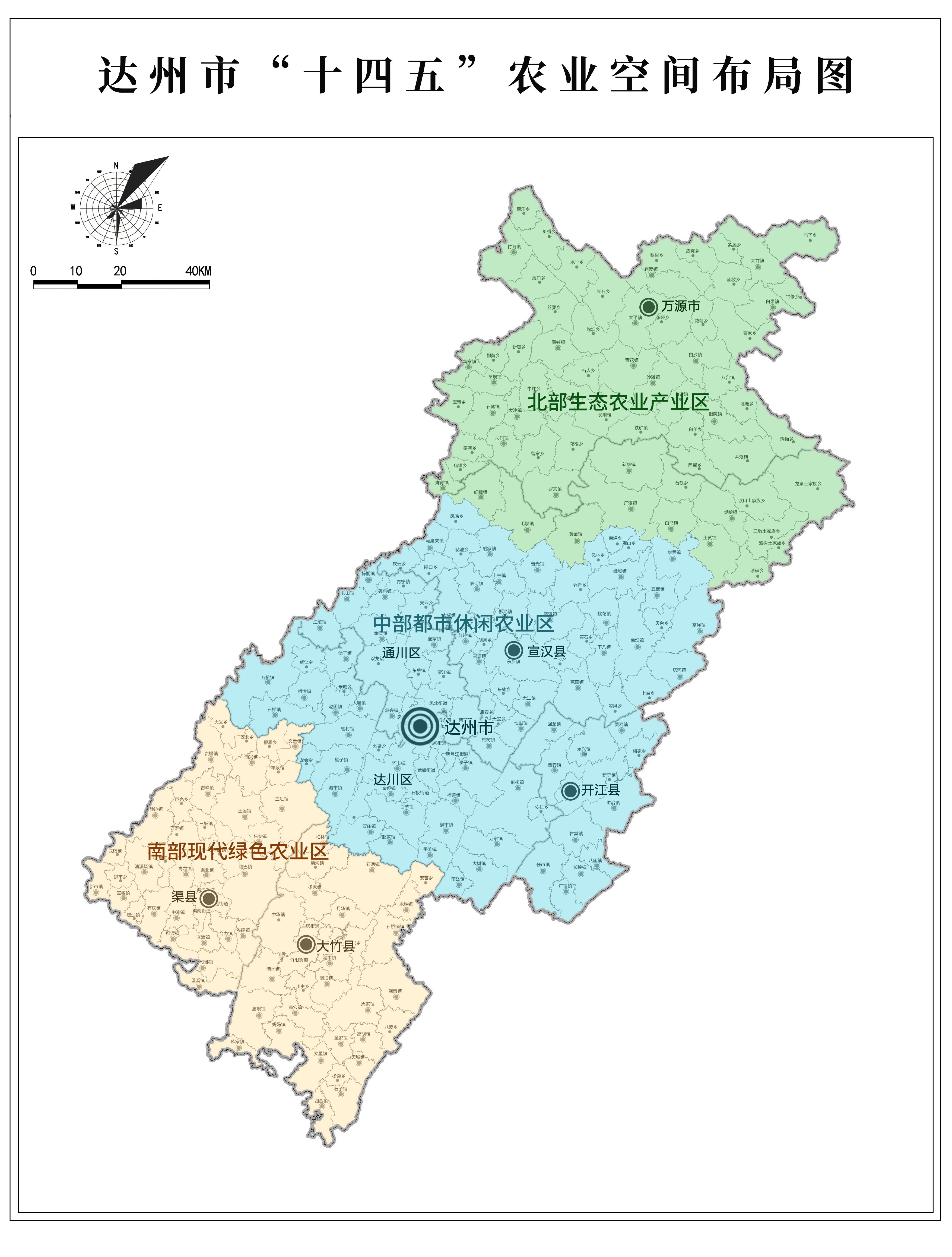 图1  达州市“十四五”农业产业空间布局图第二章  明确重点发展方向，推进农业产业转型升级第一节  加快建设现代农业园区（现代化示范区）加快建设现代农业园区。全面落实“园长制”，加强园区规划建设和管理运营，重点围绕达州现代农业“9+3”产业体系，集聚政策、资金、人才等要素，着力在设施装备、农产品加工、仓储保鲜冷链物流、科技支撑等方面补短板、强弱项、增效益，加快打造一批产业特色鲜明、加工水平高、产业链条完善、设施装备先进、品牌影响力大的现代农业园区。培育认定一批市、县级园区，创建晋升一批省星级园区，积极争创国家现代农业产业园，构建形成国家、省、市、县四级梯次发展体系。加快创建农业现代化示范区。以县（市、区）为单位分类创建一批农业现代化示范区，推进现代农业设施化、园区化、融合化、数字化、绿色化发展。以稳粮保供为重点，在粮食主产区创建以设施化为主的重要农产品现代化示范区。以特色产业为重点，在产业集中度高、特色鲜明、比较优势突出的地区，创建以园区化、融合化为主的优势特色产业现代化示范区。以都市农业为重点，在达州主城郊区创建以数字化为主的智慧农业现代化示范区。以资源保护、环境友好为重点，在丘陵山区创建以绿色化为主的生态农业现代化示范区。支持国家现代农业示范区、国家现代农业产业园、优势特色产业集群、产业强镇、省级乡村振兴先进县等地区，积极争创国家和省级农业现代化示范区。专栏1  现代农业园区（现代化示范区）建设重点项目第二节  重点发展9大特色优势产业（一）粮油全面落实党政同责共抓粮食安全政治责任，确保粮食播面和产量只增不减。深入实施“藏粮于地、藏粮于技”战略，以水稻、油菜、玉米、薯类四大产业为重点，开展优质粮食工程和“天府菜油”行动，建设粮油绿色高质高效示范区和“天府菜油”示范基地，建设一批“鱼米之乡”。加大园区建设力度，推进种养循环发展，打造一批产业链条完整、设施装备先进、品牌影响力大、辐射带动力强的现代粮油园区，推进基地景区化，培育新业态，拓展农旅功能，提高综合产值。支持粮食主产县整县推进农业现代化示范区建设，连片建设一批粮食生产功能区。完善和落实粮食补贴，新增粮食补贴向粮食主产县和新型经营主体倾斜。加大新型主体培育力度，重点扶持一批有生产基地的规模经营主体，重点打造东汉醪糟、达州贡米等品牌，积极推广“粮油企业+主体+农户”联结机制，扎实推进粮油“产加销”一体化发展。到2025年，引进培育亿元级产业化龙头企业**家、5亿元以上产业化龙头企业**家。专栏2  粮油产业发展重点项目（二）畜禽根据各地资源禀赋、自然条件，结合现有产业基础，调整优化畜禽生产布局。加快生猪产业转型升级，落实生猪生产扶持政策举措，高标准推进生猪标准化规模养殖，加快推进国家优质商品猪战略保障基地建设。加大招商引资力度，吸引大企业、大集团投资发展生猪产业，支持产业化龙头企业在同一区域内布局全产业链，构建育、繁、养、宰、加、销一体化融合发展新格局。支持发展蜀宣花牛、旧院黑鸡、开江白鹅（麻鸭）、中蜂等特色养殖产业发展。加大产业化龙头企业、养殖合作社、养殖家庭牧场等新型农业经营主体培育力度，创新推广利益联结机制和利益兜底的寄养托养合作生产模式。加强重大疫病防控和技术服务力度，强化屠宰监管，提升质量安全水平。到2025年，生猪年出栏量达到**万头，生猪规模养殖比例达**%以上。专栏3  畜禽产业发展重点项目（三）茶按照“一带、三核、四区、十园”茶产业布局，采用高起点新发展一批、改造提升一批、淘汰转型一批的方式，集中新建或改建规模化、良种化、标准化、安全化机采茶叶基地。推广优质高效茶树品种，推广绿色防控技术体系，实施“绿色、有机茶叶标准化种植示范”工程。引进和培育茶叶深加工企业，以名优绿茶为主，大力发展工夫红茶、黑砖茶等传统优势产品，加大新产品创新研发力度，开发茶衍生产品。强化茶叶产地环境监测和投入品质量检测，提升茶产品质量检验检测能力。推进精品茶园和“景观型”茶叶加工厂建设，打造茶旅结合项目，促进一二三产互动融合。打造“巴山青”达州茶叶区域公用品牌，扩大万源富硒茶、大竹白茶地理标志农产品品牌影响力，培育一批在全省、全国影响力大、带动力强的龙头企业，打造中国富硒茶之都。健全茶产业交易市场运行机制，搭建全国化、多元化的营销渠道网络，提升富硒茶市场占有率。到2025年，力争全市茶叶干毛茶产量达到**万吨。专栏4  茶产业发展重点项目（四）苎麻重点推进大竹县、达川区围绕210国道、包茂高速、南大梁高速沿线，集中连片建设具有一定规模、基础设施配套完善、优良品种全覆盖、管理规范、优质高产的优质高效苎麻种植示范区，打造形成优质高产苎麻产业带。推广苎麻测土配方施肥、病虫害统防统治和绿色防控等新技术，大力推进苎麻播种育苗、耕地栽植、收割打剥等环节机械作业。鼓励成立农民合作社、家庭农场等新型经营主体，培育壮大龙头企业。构建由种植业主、加工企业、经销商等生产经营单位组成的达州苎麻产业联盟（协会），开展苎麻非织造布系列产品研发生产，制定中国苎麻生产标准，推进达州苎麻生产和产品质量认证，积极创建国家优质苎麻生产基地、国家苎麻科技示范园和“达州苎麻”生态原产地保护产品品牌。高标准建设集线上线下销售、物流配送、电子商务为一体的国内一流苎麻原料及加工产品交易中心。推进达州苎麻文化博览城建设，促进产业融合发展。到2025年，苎麻全程机械化率达30%，力争苎麻关联企业达**家。专栏5  苎麻产业发展重点项目（五）菜提升一批稳定供应中心城区的蔬菜基地，建设一批连线成片的规模化黄花、香椿等特色蔬菜产业基地，打造一批蔬菜专业村、专业乡（镇），培育一批特色蔬菜产地批发市场。重点抓好红辣椒、黄花、香椿和其他蔬菜加工，做大做强以干制加工为主的食用菌生产基地，加大产地初加工、精深加工和冷链物流设施建设，加大生产、加工、流通型龙头企业、蔬菜农民合作社和家庭农场培育力度。打造一批集科技开发、科普教育、技术培训、四新技术试验示范及展示、休闲观光、采摘体验等于一体的多功能现代蔬菜主题公园，建设一批休闲体验农庄，促进一二三产融合。积极开展农产品地理标志登记保护和绿色食品认证，打造一批蔬菜知名品牌，到2025年，蔬菜（食用菌）良种推广率达95%以上，培育市级龙头企业**家，种植面积200亩以上的合作社**家。专栏6  菜产业发展重点项目（六）竹按照“一带一片”发展格局，在大竹、渠县、达川区建设木竹全产业链统筹绿色发展示范区，打造集种植、加工、旅游为一体的渠江竹产业带，以万源、宣汉为主的大巴山笋竹、文旅康养的竹产业片，打造川东北竹产业发展引领区。支持新型经营主体、村集体经济组织应用现代科学技术，加快竹林基地集约化、规模化、标准化培育。引进和本地培育相结合，加快构建“原料+初加工+深加工+园区+产品销售”全产业链。深度挖掘竹子生态、经济、文化功能，实施竹旅融合工程。按照“区域品牌+企业品牌”思路，着力培育一批具有文化内涵和影响力的知名企业品牌，全力打造“刘氏竹编”等金字招牌。到2025年，打造现代竹产业园区**个，培育和引进竹产业企业**个，竹产品就地加工转化率达**%。专栏7  竹产业发展重点项目（七）果加快形成水果“两带四区”和蚕桑（柞蚕）“三区”，重点推进渠县、达川区两个省级水果重点县和蚕桑重点县建设。按照“规模化种植、标准化生产、商品化处理、品牌化销售、产业化经营”的标准要求，在全市创建一批标准化果园。加强与省农科院、川农大的合作，发挥市农科院研发实力，力争在机械化、优质新品种选育和改良、省力化管理等方面取得成效。在渠县晚熟柑橘和万源猕猴桃两个省部级重大技术协同推广计划试点区域，深入开展先进技术试点示范。培育壮大龙头企业、农民合作社、家庭农场、专业大户等新型经营主体，引领带动全产业链提升发展。着力招引一批水果加工企业，提高产地初加工能力和水果精深加工水平，商品化处理能力稳步提高，鼓励有条件的企业建设冷链设施设备，发展冷链运输。打造“达州脆李”区域公用品牌，支持渠县晚熟柑橘、通川蓝莓品牌建设。到2025年，力争建成标准化水果产业基地**万亩，水果产地初加工率达到**%。专栏8  果产业发展重点项目（八）中药材着力构建形成“一核引领、两翼带动、六极赋能、全域发展”的中药材产业发展空间布局和“一区两带”的中医药康养空间布局。按“一县一特色品种，一品种一示范基地，一基地一专家团队”模式，实施“515”计划，建设西南地区“绿色中药材种植基地”，推进秦巴药用植物博览园建设，构建完善“中药材种植-产地加工-精深加工”产业链。加强招商和补链，扶持重点企业发展，打造秦巴地区中药材深加工中心和秦巴地区中药材仓储物流中心。加强与省内外高校、科研院所合作，强化中药产业科技创新，以中药材产地初加工、精深加工为基础，拓展功能饮品、中药天然精油、医用面膜等日用品。举办“秦巴中医药大健康产业发展”论坛，提高“秦巴药库，康养达州”的知名度、美誉度和影响力。实施“352”川产道地药材管理规范和质量标准提升工程，强化中药材（中药饮片）监管，坚决守住质量安全底线。到2025年，中药材种植（养殖）面积稳定在**万亩，实现综合产值**亿元。专栏9  中药材产业发展重点项目（九）水产优化形成丘陵区优势水产产业带、稻渔（鱼、虾、蟹）综合种养特色水产产业带、山区冷水鱼优质水产产业带和休闲渔业产业带“四大”水产特色产业带。大力发展冷水鱼、小龙虾、大闸蟹、鲈鱼等优质特色水产品种的养殖，因地制宜建设一批现代水产园区、规模化标准化养殖基地、稻渔综合种养示范基地。推进水产健康养殖技术、模式升级，创制节能高效、质量安全、生态环保的养殖模式和标准化生产管理技术体系，增强市县乡水产技术推广机构服务能力。注册和壮大“东柳鱼头”“百岛湖小龙虾”“宝石湖大闸蟹”等优质特色川鱼品牌，逐步培育成国家地理标志和著名商标。加强水产品质量安全监管，完善质量安全追溯体系，创建水产品质量安全标准化生产示范基地。推进“渔业产业美、渔业文化美、渔村生态美、村民生活美”的美丽渔村建设，支持省级以上休闲渔业示范基地提档升级。到2025年，新培育水产龙头企业**家，全市水产品产地抽检合格率达到**%以上。专栏10  水产产业发展重点项目第三节  创新发展3大先导性产业（一）现代农业种业加快推进《达州市现代农业种业发展工作推进方案》落地落实。加强种质资源保护开发利用，建设饲草、开江红花山油橄榄、苎麻、竹、药用植物种质资源圃和鱼类种质资源库，推动杂交水稻、杂交玉米制种基地，特色优势农作物区域良繁基地，畜禽核心育种场、水产原良种场，中药材及苎麻等特色经济作物种子（苗）基地建设，积极创建现代种业园区。重点支持一批基础好、有发展潜力的优势科研单位，培育和引进一批在全国有影响力的育繁推一体化现代种业企业。采取联合培养、合作办学、定期培训等多种形式，强化种业人才培养。引导种业企业建立种业联盟，强化与科研院所合作。强化市、县两级种业管理体系和能力建设，加强农作物、畜禽、水产种子（苗）质量监督检验机构建设和资质考核。建立和落实种子行业诚信评价机制和企业黑名单制度，建立健全新品种展示评价体系和产权交易体系。专栏11  现代农业种业发展重点项目（二）现代农业装备加快推进《达州市现代农业装备产业转型升级推进方案》落地落实。围绕耕、种、防、收、烘等主要环节，加快建立“科研院所（大专院校）+企业+合作社+基地”协同创新、联合攻关新机制，重点支持全市现代农业“9+3”产业体系缺门断档现代农机装备研发。引进培育一批农业装备制造、服务龙头企业，重点发展适应丘陵山区作业的中小型农机以及适应特色农作物生产、特色养殖需要的高效专用农机。支持龙头企业带动形成集生产、作业、培训为一体的“全程机械化+综合农事”服务中心。开展“宜机化”扩面提升和“五良融合”为牵引的全程机械化创建技术集成行动。实施农业机械化和信息化技术创新工程，推动农机农艺融合、机械化信息化融合。支持引进一批适用的智能化农机装备和技术，建设“互联网+农机作业”信息化平台，推广农机远程运维管理服务。建设一批现代农业园区数字农业试点工程，开展物联网、大数据、遥感等技术在农业生产、管理环节的应用示范。专栏12  现代农业装备发展重点项目（三）现代农业烘干冷链物流加快推进《达州市现代农业烘干冷链物流体系建设推进方案》落地落实。坚持内培外引相结合，培育一批具有较强综合实力的烘干冷链物流供应链服务企业和第三方物流平台企业，打造以分级包装、烘干预冷仓储、流通加工、集散批发为主的农产品烘干冷链物流集群。鼓励大中型烘干冷链物流企业下沉业务，为优势特色产业和现代农业园区等量身定制烘干冷链物流服务。创新烘干冷链物流运营模式，开展多品种经营和跨产业跨区域合作。支持中小农产品烘干冷链物流企业转型升级发展，完善和延伸服务功能，创新个性化服务，满足多样化冷链物流市场需要。鼓励行业协会、烘干冷链物流企业制定企业标准，形成贯穿农产品烘干冷链物流全链条的标准化体系。建设链条齐全的农产品冷链物流信息监管平台，加强数据信息互联互通和开放共享。强化烘干冷链物流管理人才、技术人员和一线操作人员队伍建设。专栏13  现代农业烘干冷链物流发展重点项目第三章  推进一二三产业融合发展，加快产业体系现代化第一节  延伸产业链，做强农产品加工业推进农产品加工园建设。以“粮头食尾”“农头工尾”为抓手，培育创新链、拓展产业链、提升价值链，打造农产品千亿产业集群，重点发展粮油加工、畜禽制品加工、富硒茶叶加工、特色果蔬加工、苎麻加工和中药材加工，提高农产品加工转化率，建设一批农产品加工园区，打造面向全国、辐射秦巴地区的国家优质农产品精深加工示范基地。到2025年，全市农产品产地初加工率达**%以上，农产品加工业与农业总产值比达到**：1。加大招商引资工作力度。坚持招大引强和集群发展，紧盯“三类500强”为代表的龙头企业，以项目建设为抓手，优化招商引资环境，大力开展精品招商、精准招商，重点引进一批对我市产业结构调整有影响力的精深加工龙头企业，加快引进一批综合利用加工企业，强化农产品加工全产业链有机衔接。开展加工企业培育提升行动，做大做强一批龙头企业，强化中小企业梯度培育。强化农产品加工科技创新。支持企业技术中心、产学研协同创新平台建设，不断完善农产品加工技术研发体系。鼓励农产品加工龙头企业与省内外科研机构、高等院所联合组建农产品加工研发中心，支持农产品加工企业建立院士工作站，集中攻克一批农产品加工重大关键技术难题。支持企业开展自主创新、技术改造，大力开发个性化、功能化产品。统筹推进农产品精深加工与初加工、食品饮料与工艺纪念品加工，提高农产品综合利用率。专栏14  农产品加工重点项目第二节  贯通供应链，完善烘干冷链物流体系推进冷链物流基础设施建设。聚焦粮油、畜禽、水果、蔬菜等优势特色产业，统筹农产品仓储冷链物流基础设施设备建设。支持各县（市、区）按照“1+N”的模式（1即1个县级农产品区域性仓储保鲜冷链物流基地，N即多个乡村级农产品产地仓储冷链物流集配中心）开展农产品仓储冷链物流示范县建设。支持县（市、区）国有平台公司或运营主体配备移动式烘干配套设备、冷库、冷藏车。支持新型农业经营主体、烘干冷链物流运营主体加快烘干、预冷、冷藏冷冻保鲜、冷链运输等基础设施建设。完善与烘干冷链物流相配套的查验与检测基础设施建设。提升冷链物流数字化水平。大力推进烘干冷链物流数字化建设，支持企业运用5G、区块链、物联网、大数据、无线射频、云计算等现代化信息技术，构建供应物流信息服务平台，提升冷链物流数字化、自动化、智能化、标准化服务水平。创新农产品新型流通业态。加快发展“互联网+农业”平台，依托电视、抖音、快手等传播方式，推进线上线下联动、多维立体营销，不断拓宽农产品销售渠道。鼓励各类农业经营主体合作建立现代农业供应链体系，完善升级县乡村三级物流配送体系，解决农产品产地“最先一公里”和城市配送“最后一公里”问题，支持发展直销配送、连锁经营、农超、农社、农企、农校等产销对接的新型流通业态。专栏15  烘干冷链物流体系建设重点项目第三节  提升价值链，发展农村新产业新业态推动一三产深度融合发展。着力推进“一县一业”“一乡一品”产业发展格局，打造农业产业强镇。充分挖掘生态旅游资源、特色农业资源和乡村文化资源，创新农业新业态新模式，推进农业与旅游、教育、文化、体育、养生、养老等产业深度融合。实施休闲农业和乡村旅游精品工程，建设田园观光综合体、森林人家、休闲农庄、水乡渔村、乡村民宿、康养基地，加快实施八台山、黑宝山、铁山、明月山系康养民宿群建设，打造大巴山南麓生态康养旅游目的地，推进北部康养避暑度假、东南部城郊休闲两类乡村旅游示范项目建设，建成一批乡村旅游景区和乡村旅游点。推动农村电商新业态发展。大力发展电子商务、直播电商等适宜农村发展的现代服务业，构建农产品产地市场体系和网络销售体系，着力推进农产品电商物流配送和综合服务网络建设，加快推进乡（镇）、村电商服务站点建设。大力实施“互联网+农产品”出村进城工程，发展鲜活农产品直供直销、休闲农业网络营销等电商项目，培育一批农业电子商务示范企业和农村电商服务企业，重点建设达州优质特色农产品垂直电商供应链平台，丰富乡村经济业态，拓展农民增收空间，培育乡村发展新动能。创响优势知名农业品牌。围绕“建设大园区、培育大企业、塑造大品牌”发展思路，聚焦粮油、畜禽、水产、茶果等主导产业，开展品牌主体培育，以“巴山食荟”市级区域公用品牌、“巴山青”“达州贡米”“蜀宣花牛”等行业品牌为重点，构建“1+N+N”（1个区域公用品牌+N个行业品牌+N个产品品牌）品牌体系，通过开设“达州特色农产品”网店（旗舰店），借助农博会、西博会、展销会等渠道，充分利用电商、“互联网+”等新兴手段，培育一批具有较高知名度、美誉度和较强市场竞争力的“达”字号农产品品牌。加大品牌保护力度，维护品牌形象。持续开展品牌宣传，进一步提升品牌知名度和认可度。到2025年，“巴山食荟”品牌价值达**亿元以上。专栏16  新产业新业态发展重点项目第四节  强化创新链，提升农业科技支撑能力强化农业科技创新平台建设。加强农业科技创新联盟、现代农业产业科技创新中心、专家服务基地、专家大院、农作物改良中心、农业科技成果孵化平台等农业科技创新平台建设，全力争创国家级、省级农业科技示范园区。持续完善农业科研创新体系，实施一批重大农业科技专项，促进龙头企业、产业园区、高校科研院所深度合作，组建农业科技创新项目技术攻关专家团队，集中解决一批关键技术问题，逐步实现技术成果产业化，为农业发展提供技术支撑。进一步完善农业科技推广体系。加强现代农业产业技术创新推广团队建设，进一步完善新型基层农技推广体系机制。充分发挥省市县三级农业科技推广体系的主渠道作用，构建新型、高效的农业科技推广体系。依托现代农业园区，开展农技推广服务驿站建设，推进各级科技人员下沉生产一线，更好地发挥专长，提升农技推广服务水平。推进农技推广体系改革创新，完善公益性和经营性农技推广融合发展机制。加快农业农村科技人才培养。推进农业农村科研杰出人才培养，鼓励各地实施农业农村领域“引才计划”，加快培育一批高科技领军人才和团队。健全农业农村科研立项、成果评价、成果转化机制，完善科技人员兼职兼薪、分享股权期权、领办创办企业、成果权益分配等激励办法。深化农技人员职称制度改革，突出业绩水平和实际贡献，向服务基层一线人才倾斜。引导科研院所、高等院校开展专家服务基层活动，采用“科技小院”等模式培养更多实用技术人才。专栏17  农业科技创新重点项目第五节  搭建安全链，提高农产品供给质量推进农业生产标准化。围绕特色优势产业和特色农产品，以全程质量控制为核心，制定和完善与国家标准、行业标准相配套的地方主要农产品生产操作规程、标准体系及标准综合体，确保主要农产品产前、产中、产后全程有标准可依。建设一批标准化原料和生产基地，推动新型农业经营主体按标生产，开展标准化茶园、标准化规模养殖场创建示范，优化农业综合标准化示范布局，推进主要农产品生产、供给全过程标准化进程。保障农产品质量安全。深化国家和省级农产品质量安全监管示范县建设。加强市、县、乡三级农产品质量安全检验检测能力建设，建设完善病死畜禽无害化处理收集点和处理场所。严格落实农产品质量生产经营主体责任制，加快农产品质量安全追溯平台应用，全面实施食用农产品电子合格证制度。建立健全农产品质量安全风险评估、监测预警和应急处置机制，扎实开展农产品质量安全专项整治，做好农业行业安全生产宣传教育。提高农业抗风险能力。加快农业防灾减灾基础设施建设，强化水资源配置和高效利用，提高农业机械化抢种抢收抢烘服务能力。加强农业防灾减灾能力建设，完善农业气象综合监测网络，打造智慧农业气象服务平台和灾害检测预警服务平台。加快推广先进适用的绿色防控和健康养殖技术，全面加强农作物病虫害防控、畜禽防疫体系和能力建设。逐步扩大政策性农业保险和特色农业保险，持续扩大保险品种覆盖范围，建立健全农业灾害风险分担机制，进一步降低农业生产风险。专栏18  农产品质量安全重点项目第四章  加强农业物质技术装备建设，加快生产体系现代化第一节  推进设施化，切实改善田间生产条件加快建设高标准农田。统筹整合资金，加大投入力度，在永久基本农田保护区、粮食生产功能区和重要农产品生产保护区，新建一批“集中连片、旱涝保收、宜机作业、节水高效、稳产高产、生态友好”的高标准农田，加快补齐农业基础设施短板，稳步提升粮食生产能力。坚持新增建设和改造提升并重、工程建设和建后管护并举、产能提升和绿色发展协调，实行田、土、水、路、林、电、技、管、制综合配套，集中连片打造。对建成的高标准农田要划入永久基本农田，实行特殊保护，任何单位和个人不得损毁、擅自占用或改变用途。推进农田水利建设。建立健全水利建设投入机制，加快推进固军水库、土溪口水库等大中型水利工程建设，尽快开工建设李家梁、斑竹沟水库。推进小型农田水利设施达标提质，大力实施“治水兴村”战略，精准实施农村“五小水利”工程，明晰工程产权，落实工程管护主体和责任。加强基层水利服务体系建设，探索创新多种管理模式，构建形成农田水利设施建、管、养、用一体化新体系，着力解决农业灌溉“最后一公里”问题，提高农业用水保障水平。实施高效节水灌溉提升工程，大力发展高效节水灌溉，普及喷灌、滴灌、水肥一体化等节水灌溉技术和农艺。专栏19  农田基础设施建设重点项目第二节  推进机械化，积极推广实用高效农机推进农业生产全程全面机械化。加快推广适用于机械化作业、轻简化栽培的品种，重点加快适应丘陵山区作业的大型机具推广应用。加快推进农业机械化由粮油作物向经济作物扩展，由种植业向林业、牧业、渔业等领域拓展。在粮食生产功能区、特色农产品优势区开展主要农作物全程机械化示范县（市、区）创建行动。在现代农业园区和农业科技园区率先实施以“良机”为牵引的“五良”融合全程机械化示范区建设行动，将先进适用农机装备列入省、市级现代农业园区培育、奖励资金使用范围，着力整村整乡整县推进。实施农机服务能力提升工程。大力培育新型农机服务组织，鼓励农机服务主体通过跨区作业、订单作业、农业生产代管和托管等多种形式，开展高效便捷的农机作业服务。建设一批“全程机械化+综合农事”服务中心，推广应用农机应用程序（APP）、农机跨区作业平台，推广应用网络订单作业服务和新技术新装备。鼓励构建农机服务联合体，促进机具共享。加快农机维修网点建设，鼓励有条件地区将农机维修纳入政府购买服务内容。明确县乡农机推广职责，提升农机公共服务能力。推进农机安全监管“放管服”改革，按规定开展“平安农机”创建活动。提高农田“宜机化”水平。加快补齐农业机械化基础条件薄弱短板，持续改善农机作业基础条件，将“宜机化”纳入高标准农田建设、农村土地整治重要内容，加快农田宜机化改造步伐。在现代农业园区建设、粮油绿色高质高效示范县创建、产业提质增效绿色发展等项目中，安排一定比例资金支持开展宜机化改造、购置农业装备、建设标准化提灌站等，着力解决田块细碎分散、机耕道路缺乏，农机“下田难”“作业难”等问题。专栏20  农业机械化发展重点项目第三节  推进绿色化，大力发展生态循环农业加强耕地保护与质量提升。采取“长牙齿”的硬措施，落实最严格的耕地保护制度，坚决遏制耕地“非农化”、防止“非粮化”。实施耕地质量保护与提升行动，深入推进科学施肥，推广保护性耕作模式。扎实开展耕地质量监测评价工作，拓展监测评价成果应用。开展农村撂荒地专项整治，禁止闲置、荒芜永久基本农田。扩大绿色防控覆盖面。推进国家绿色发展先行区建设，积极打造绿色防控示范基地。推广农作物病虫害绿色防控产品和技术，提升主要农作物病虫害绿色防控技术覆盖率。推广应用新型植保农药器械，提高农药利用率。开展重大病虫害预警与控制、重大农业疫情应急防控和无害化治理，大力开展统防统治。推进农业产地环境治理。健全完善回收处置模式和政策监管体系，加强废弃农膜回收利用，加快推广可降解农膜，逐步建立农药肥料包装废弃物回收处置机制。加快农作物秸秆肥料化、饲料化、基料化、燃料化、原料化“五化”综合利用。强化畜禽养殖污染源头防控，推广清洁生产技术，推进畜禽粪污资源化利用。推行生态循环农业发展。深化贯彻落实国家关于做好碳达峰碳中和工作的指导意见，发展绿色低碳循环农业。以秸秆饲料化利用、畜禽养殖粪污资源化循环利用等为重点，集成推广多元化的成熟适用技术，发展环境友好型种植业和生态健康养殖业。积极推广多层次的粮经饲统筹、种养加结合、农林牧渔融合循环发展模式，促进生态循环农业发展。专栏21  农业绿色发展重点项目第四节  推进数字化，深入推进智慧农业建设推进数字农业示范应用。开展全市数字农业示范工程建设，针对粮食、生猪、茶叶、苎麻、蜀宣花牛、小龙虾等主导特色产业，鼓励和支持数字化种养殖模式，建设一批智慧农场试点，通过种养殖环境数字化控制、水肥药精准施用、农情数据快速测报，推动物联网、大数据、遥感等技术在农业生产、管理环节的应用，促进新一代信息经济与种植业、畜牧业、渔业等深度融合。搭建农业大数据应用平台。完善农业统计监测、预警防控、质量安全、综合服务等信息系统建设，推进农业应急指挥系统、智慧农业云平台等重大项目建设，构建集数据监测、分析、发布和服务等功能于一体的省、市、县三级接轨数据平台。依法依规推进达州市数字农业大数据开放共享，搭建信息共享横向通道，建立信息共享平台，打通公安、金融、水务、林业等各相关部门的信息共享通道。开展智慧化设备应用示范研究。开展物联网、大数据、智能装备、遥感监测、智能识别等设施装备整体应用示范研究，在工厂化农业、养殖、农机、设施园艺等领域，促进大数据和智能化技术在农产品生产管理、市场销售、安全追溯等环节融合应用，引导农业生产经营主体主动应用智慧农业技术。专栏22  智慧农业重点项目第五章  培育壮大新型农业经营主体，加快经营体系现代化第一节  发展现代农户家庭农场，提高农业综合效益按照“发展一批、规范一批、提升一批、推介一批”的思路，加快培育一批“规模适度、生产集约、管理先进、效益明显”的高质量家庭农场，把符合条件的种养大户、专业大户纳入家庭农场名录系统进行常态化管理，引导家庭农场适度规模经营，带动小农户培育发展成现代农户家庭农场，建立家庭农场培育后备库。推进实施家庭农场示范创建工程，整县制推进省级家庭农场示范县创建，率先在示范县实现“一组一场”目标。建立家庭农场食用农产品合格证制度，探索建立家庭农场适度规模和效益双标准，探索开展第三方评估，健全工作绩效评价机制，强化家庭农场内部规范管理，不断提升家庭农场集约化经营水平。第二节  推动农民合作社提档升级，增强为农服务能力建立国省市县示范社四级联创机制，积极开展农民合作社质量提升整县推进试点创建。发展壮大单体合作社，支持组建联合社，加强基层供销社建设，采取结对子、股份合作、托管等方式推进供销社、农村集体经济组织、农民合作社融合发展。强化农民合作社服务能力建设，提升技术应用和生产经营能力，改善生产条件，应用先进技术，建设产地初加工设施，细化金融、绿色发展、产品寄递、电商销售等服务措施，提升合作社规范化水平和服务能力。继续加大对农民合作社的扶持力度，重点在土地使用、税费减免、资金信贷、证照办理等方面给予优惠。第三节  支持龙头企业做大做强，加快农业产业化发展支持龙头企业完善现代企业治理体系，建立健全全产业全要素链条，创新提升技术装备水平，增强参与金融市场能力，显著提升自身综合实力。加快培育国家、省、市、县级农业产业化重点龙头企业，持续壮大龙头企业队伍，构建形成“四级联动”发展格局。持续强化龙头企业带动作用，充分发挥龙头企业项目优势、资金优势、信息优势，实现以企带村发展。弘扬企业家精神，建立乡村企业家库，培育一批具有全球战略眼光、市场开拓精神、管理创新能力的优秀乡村企业家。第四节  培育专业化社会化服务组织，助推现代农业发展加大对服务组织的政策支持力度，构建公益性服务和经营性服务相结合、专业性服务和综合性服务相协调的农业社会化服务体系。推动建立市、县两级农业社会化服务主体名录库，引导和鼓励各类新型农业经营主体“双主体”化发展。加强农资采供、产品营销、农业科技、农业信息、质量监测等服务能力建设，鼓励支持农业社会化服务组织从单一环节服务向综合性全程服务发展，实现农业社会化服务能力全面提升。加强供销社社会化服务体系建设。支持龙头企业建设区域性农业全产业链综合服务中心，开展社会化服务规范创新试点，发展合作式、托管式、订单式、对接式、全程式等综合性服务模式。第五节  完善利益联结机制，带动农民增收致富支持小农户与新型农业经营主体建立公平合理的“收益分成”“资产入股”等利益联结机制。支持龙头企业与村（社区）或新型农业经营主体开展多种形式的合作与联合，支持组建农业产业化联合体。积极推进农业产业化带农惠农，大力推广生产托管、入股分红、订单农业等合作模式，通过产业带动、项目共建、入股经营、劳务合作、人才交流等方式建立紧密利益联结机制，实现小农户与现代农业发展有机衔接，将产业链打造成利益共享、命运与共的产业融合共同体。专栏23  新型经营主体培育重点项目第三篇  富农惠农  深入推进农村现代化把乡村建设摆在社会主义现代化达州建设的重要位置，科学推进乡村规划建设，加快补齐农村基础设施和公共服务短板，显著改善农村生产生活条件，推动乡村文化振兴，提升乡村治理现代化水平，打造宜居宜业美丽乡村。第一章  以生态宜居为重点，打造美丽宜居乡村第一节  加快推进村规划建设统筹县域城镇和村庄规划建设，统筹规划与产业、乡村发展的关系，积极有序推进“多规合一”实用性村规划编制工作，积极探索“中心镇带一般镇、中心村带一般村”的跨行政区规划编制模式，实现有条件、有需求的村规划全覆盖。立足当地实际，强化规划对乡村风貌的引导作用，加强对传统村落、传统民居和历史文化名村名镇等资源的保护力度，注重保留乡土味道，防止盲目大拆大建，让乡村望得见山、看得见水、留得住乡愁。按照规划有序开展建设，充分尊重农民意愿，打造集约高效生产空间、营造美丽宜居生活空间、严格保护生态空间。第二节  加强农村基础设施建设实施农村道路畅通工程。推进“四好农村路”示范创建，积极推进实施村道公路联网延伸工程，启动实施撤并建制村畅通工程和乡村振兴产业路、旅游路支撑工程，全面升级农村道路交通安防设施。实施农村公路提档升级，稳步推进村内通组路、入户路建设，着力推进农村公路窄路基加宽、安保工程建设。推进城乡客运一体化，全面实施农村客运“金通工程”，实现“户户能通车、村村通客车”。全面实施县乡村三级“路长制”，深化农村公路管理养护体制改革。加强农村水利设施建设。加强农村集中式饮用水水源保护管理，因地制宜开展村镇供水水源工程建设。实施村镇供水保障工程，有条件的地方推进城乡供水一体化和村镇供水规模化发展。统筹城乡电网发展。推进农村电网改造升级和农村动力电全覆盖，全面提升农村供电质量、供电水平和服务能力，切实解决农村生产生活用电负荷不足的问题，提高供电智能化、信息化水平。到2025年，全面使用智能电表，全面实现电子化、网络化电费缴纳。构建农村现代能源体系。加快实施场镇、新型社区天然气管网工程，推进建设重点集镇供气工程，配套完善供气管网，推动供气设施向农村延伸，支持建设安全可靠的乡村储气罐站和微管网供气系统，扩大村一级覆盖面。积极发展新能源，支持生物质供热、规模化生物质天然气、大型沼气、太阳能、风能等技术的推广应用，加快规模化大型沼气工程、农村沼气种养循环综合利用工程、生物质炉灶等燃料清洁化工程建设，推进农村能源消费升级。到2025年，有条件的行政村实现户户通天然气。实施网络提升工程。推动数字乡村建设，加强农村广播电视建设，加大对农村移动通信基站铁塔建设，积极争取实施国家“宽带乡村”试点工程，加快推进农村地区光纤进村入户，推进农村地区光纤宽带和4G及以上移动通信网络深度覆盖、5G网络向农村延伸，实现户户通宽带，解决网络入户“最后一公里”问题。推进“智慧广电”网络乡村全覆盖。到2025年，基本实现乡村“4G深化普及、5G创新应用”。实施村级综合服务设施提升工程。整合优化公共服务和行政审批职责，组织开展互助服务，打造“一门式办理”“一站式服务”的综合服务平台。在村（社区）建立“互联网+服务”站点，逐步形成完善的乡村便民服务体系。实施乡村教育提升、健康乡村、农村养老、农村公益性公墓规划建设、农村生活综合服务等计划，合理配置教育、医疗、公共文化等资源。第三节  强化人居环境整治提升开展农村厕所整治。重点推进农村户用卫生厕所建设和旱厕改造，全面消除农村无厕户和露天粪坑基本普及卫生厕所。持续开展农村“厕所革命”整村推进示范村建设，建立健全农村厕所常态长效管护机制。统筹推进村公共服务中心、农村公路沿线、客运站点配套建设公共厕所。分类有序推进无害化卫生厕所（改）建，因地制宜推进厕所粪污分散收集、集中收集或接入污水管网统一处理，推行农牧循环、就近消纳和综合利用，确保粪污无害化处理。提升农村生活垃圾治理能力。加强农村垃圾分类宣传工作，引导村民养成垃圾分类处置习惯，大力推进农村生活垃圾就地分类减量、资源化利用和无害化处理。推行“户集—村收—乡运—县处理”的垃圾收运处置模式，加强农村生活垃圾收转运处置体系和设施设备配套建设，推进村庄清洁行动“常态化”。持续推进非正规生活垃圾堆放点整治工作。加强农村生活污水处理。因地制宜推进乡镇污水处理站和村镇微型生活污水处理设施建设，逐步建立将农村污水纳入城乡统筹治理的管理体制和有效保障的经费筹集机制，提升强化农村污水收集处理能力和水平。分类梯次推进农村生活污水处理，人口规模较大的村庄优先建设集中式污水处理设施。推广应用适合农村特点的污水处理工艺，对居住相对分散、难以统一收集的村落，灵活采用多种方式分散处理。加大农村黑臭水体清理整治，加快推进农村河湖“清四乱”工作。第四节  改善提升村容村貌开展“亮化、绿化、美化”工程。开展道路亮化工程。将农村道路亮化工程列入市政府民生实事工程，分批推进乡村公共空间和道路照明亮化，推广使用节能灯具和新能源照明，强化设备设施后续运营维护管理。深入推进绿化达州行动，充分利用房前屋后、河塘沟渠、道路两侧闲置土地搞好绿化，建成一批森林乡村，做好园林绿化工程质量监督和园林植物养护管理，营造优美的乡村生态环境。开展村容美化工程。注意传统农村乡土景观特色保护与传统文化的延续，将特色乡村田园山水元素融入村容美化中，打造一批功能现代、成本经济、结构安全、绿色环保的示范性新村、特色田园乡村、美丽庭院，形成“一村一景”。实施宜居巴蜀产村相融示范工程。推进“深化产村相融，建设美丽巴蜀宜居乡村示范带”建设。挖掘农村传统文化，突出乡土特色和地域特点，重点推广“小规模、组团式、微田园、生态化”美丽乡村建设模式，科学合理培育一批特色村庄，彰显农耕文化、孝廉文化等优秀乡村文化魅力，达到“乡乡有亮点、村村有特色”。加强乡村建筑风貌管控力度，推进存量农房微改造和新建农房风貌塑造。注重乡村绿化与庭院经济、经济林果相结合，因地制宜打造“四小园”（小菜园、小果园、小花园、小公园），创建一批乡村旅游重点村和休闲农庄。第五节  推进生态环境综合治理开展耕地环境分类管控。强化土壤环境调研和风险评估，全面摸清全市农用地土壤环境质量家底。持续推进土壤污染防治攻坚行动，强化空间布局管控和重点污染源监管，严格防控重金属污染，防范新增土壤污染。进一步完善安全控类耕地安全利用技术库和农作物种植推荐清单。大力推进涉镉等重金属污染耕地防治，强化重点区域分类防控，不断调整优化种植结构和产业布局，提升重金属污染防控水平。加强农业面源污染防治。建立农业面源污染监测网络，及时掌握农业面源污染动态变化。鼓励开展生态循环农业和健康养殖新技术、新模式研究与开发，开展重大病虫害预警与控制、重大农业疫情应急防控和无害化治理、农资废弃包装物回收处置等，开展畜禽粪便有机肥、沼液有机肥等推广奖励，推进化肥农药减量增效。加强秸秆综合利用和禁烧工作宣传，支持开展秸秆收储运主体的培育和收储能力建设，强化畜禽粪污综合利用，积极创建流域尺度农业污染治理综合示范区。抓好长江十年禁渔。贯彻长江十年禁渔计划，科学划定禁捕、限捕区域，做好重点水域渔政执法监督，严厉打击非法捕捞、买卖野生水生动物等违法行为。落实长江流域禁捕政策措施，建立禁捕补偿制度，引导渔民退捕转产。开展联合宣传活动，打好“组合拳”，营造“水上不捕、市场不卖、餐馆不做、群众不吃”良好氛围，争当长江“十年禁渔”工作的“宣传员”“监督员”，切实维护水生生态环境。统筹山水林田湖草系统治理。深入开展天然林保护和退耕还林，全面推进“林长制”。统筹推进山、水、林、田、湖、草生态保护和修复工程，筑牢生态安全屏障。深化河（湖）长制，实施重要河流廊道生态修复和小流域水系统保护，实施沿河绿化和美化护坡工程。实施国家重点水土保持工程，推进水土流失综合治理，初步建立起以小流域为单元的水土流失综合防治体系。落实耕地休养生息制度和轮作休耕制度，保护和改良农田生态系统。专栏24  美丽达州·宜居乡村重点项目第二章  以乡风文明为目标，繁荣兴盛农村文化第一节  加强思想道德建设积极践行社会主义核心价值观，深入开展习近平新时代中国特色社会主义思想学习教育。在乡村深入开展“听党话、感党恩、跟党走”宣讲活动。广泛开展“传家训、立家规、扬家风”等活动，大力宣传农村道德榜样与典型，倡导邻里和睦文化，积极推进农村社会公德、家庭美德和个人品德建设，鼓励见义勇为，弘扬真善美，传递正能量，开展“身边好人”、道德模范等先进典型评选宣传活动，强化农民的社会责任意识、规则意识、集体意识、主人翁意识。第二节  开展移风易俗行动持续推进移风易俗，把移风易俗、乡风文明建设与群众文化活动紧密结合起来，大力传播乡风文明，真正把乡村建设成为农民群众的精神家园、人文家园、和谐家园。重点整治大操大办、厚葬薄养、高额彩礼、铺张浪费、人情攀比等陈规陋习，加强无神论宣传教育，抵制封建迷信活动，推动红白理事会工作制度化、规范化。第三节  传承优秀传统文化深入挖掘、集成创新优秀传统乡土文化，开展农村生产生活遗产保护，传承优秀农耕文明、孝廉文化等优秀乡村文化。划定乡村建设的历史文化保护线，推进城坝遗址、罗家坝遗址、荔枝古道、汉阙群、大庙寨革命遗址纪念园等为代表的文物古迹的保护、管理、研究、展示与宣传，加强马渡民歌、太平腰鼓、宣汉锣鼓、竹唢呐、安仁板凳龙、石桥火龙、开江拗棒、三汇彩亭会、渠县耍锣等优秀戏曲曲艺、少数民族文化、民间文化的传承发展。第四节  推进家庭文明建设开展“书香达州 全民阅读”活动，持续办好“农民读书月”，建好“农家书屋”，办实“农民夜校”。加强乡村治理诚信体系建设，探索建立个人或家庭社会诚信“红黑榜”。以培育和践行社会主义核心价值观为引领，弘扬中华民族传统家庭美德，倡导现代家庭文明观念，采取多种形式弘扬传承好家风、好家训，努力建设新时代家风文化。专栏25  乡风文明建设重点项目第三章  以乡村治理为保障，提升乡村治理现代化水平第一节  加强基层党组织建设加强农村基层党组织建设，全面加强党在新时期乡村治理中的核心作用，完善村党组织领导的村级治理机制，建立以基层党组织为领导、村民自治组织和村务监督组织为基础、集体经济组织为纽带的村级组织体系。探索实行村党组织书记专职化管理。完善鼓励乡镇机关和事业单位干部任村党组织第一书记的政策措施。选优配强领导班子、村“两委”成员，规范和完善村委会选举制度，推动符合条件的中心村、重点村、特色村党组织书记进入乡镇党委班子。落实村党组织书记集中轮训制度。推行村党组织书记通过法定程序担任村级集体经济组织负责人，加强党对农村自治组织和各类社会组织的领导。增强党组织的影响力凝聚力，“一村一策”整顿软弱涣散基层党组织，使每一个农村党支部都成为坚强战斗堡垒。落实村级重大事项决策“四议两公开一监督”。严肃查处和惩处侵犯农民利益的“微腐败”。第二节  提升群众自治能力加强基层群众性自治组织法制化、规范化建设。鼓励开展村民说事、民情恳谈、百姓议事等各类协商，探索基层民主多种实现形式。全面建立县级党委和政府领导责任、乡镇党委和政府主体责任、村党组织直接责任的村规民约建设工作机制。坚持问题导向，遵循群众意愿，制定修订合法合规、务实管用、职责分明、通俗易懂的村规民约，利用村规民约规范行为、维护公共秩序、保障农民权益、调解矛盾纠纷。充分发挥自治章程、村规民约、红白理事会及新乡贤在基层治理中的积极作用。第三节  深化平安乡村建设贯彻落实四川省纠纷多元化解条例。依法规范信访秩序，建立常态化信访终结退出机制，着力将信访突出问题解决在基层。完善人民调解、行政调解、司法调解联动工作体系。加强社会治安综合治理，完善社会治安防控体系，深化乡村毒品和电信诈骗综合治理，常态化推进农村扫黑除恶工作。注重基层法治乡村人才队伍建设，落实一村一法律顾问制度，推行“一村一辅警”机制。完善基层法律援助机制，发挥律师、法律服务工作者等在提供公共法律服务中的作用。第四节  强化乡村应急管理全面提高基层对应急管理工作的认识，完善应急响应机制，加强应急体系建设。加强农村自然灾害监测预报预警，推进基层应急广播体系建设，向城乡居民提供灾害预警应急广播服务，重点加强防汛抗旱、山体滑坡、泥石流等自然灾害应急管理及森林防火应急扑救。加大对应急管理工作的资金投入力度，做好安全文化宣传，扎实开展安全隐患排查，搭建市、县、乡联动的应急管理服务平台，完善应急设备设施配备，加强应急管理人才培训，建立一支符合本地实际、有一定专业技能的抢险救灾队伍。专栏26  乡村治理重点项目第四篇  联农助农  努力提升农民现代化坚持把乡村人力资本开发放在首要位置，坚持全面培养、分类施策，多元主体、分工配合，广招英才、高效用才，持续完善人才服务乡村激励机制，加快推动乡村人才振兴。全面提升农民生活质量，大力促进农民增收，充分保障农村公共服务供给，进一步提升农民群众的幸福感获得感。第一章  农民素质现代化第一节  培养高素质农民实施高素质农民培育工程、农村实用人才培养计划，突出抓好农业经理人、家庭农场主、农民合作社带头人、农村集体经济组织带头人的培育。完善教育培训、认定管理、政策扶持“三位一体”制度体系，强化训后技术指导和跟踪服务。加大农村实用人才培育资金投入力度，鼓励基层农技人员发挥技术服务优势，涉农高校、职教中心等发挥资源优势，建立各类资源有序参与的培育机制。创新打造“线上+线下”相结合的培育平台，提高农民整体素质水平。建设一批农村创业创新孵化实训基地，开展返乡创业培训和职业技能培训，推动农村创新创业高质量发展。第二节  培育乡村工匠实施十万人才振兴乡村计划和乡村本土建设人才培育工程，积极挖掘“田秀才”“土专家”“乡创客”等乡土人才以及乡村工匠、文化能人、手工艺人、行业师傅等能工巧匠，鼓励创办家庭工厂、手工作坊、乡村车间，设立能够系统开展研习培训、示范引导和品牌培育等内容的服务工作站，将农民培养成专家、企业家，培养和造就一批懂农业、爱农村和爱农民的乡村振兴人才队伍。深入开展“乡土人才超市”“乡村振兴专家服务团”服务活动及名家名人工作室、乡土人才工作室等创建活动，为本土人才发挥聪明才智提供广阔空间。鼓励有条件的高等院校、职业院校开展传统技艺传承教育。第三节  注重人才引进健全人才引进政策体系，搭建乡村引才聚才平台，打通城乡人才培养交流通道，让各类人才引得进、留得住、用得好。积极采取“候鸟型”人才工作站、“周末工程师”等做法，建设院士（专家）工作站、博士后创新实践基地、技能大师工作室等平台，柔性引进产业发展急需紧缺高层次人才。深入实施专家智力服务基层示范行动、“一村一名大学生”培育计划，充分利用各级人才优惠政策，吸引人才向农村基层和艰苦边远地区流动，积极带动村民发展生产、做精农业，搞好农村建设。实施卓越农林人才教育培训计划2.0，大力发展“新农科”，建设一流涉农专业与课程，采用“定点招生、定向培养、协议就业”等方式，引进一批农业从业人才。第二章  农民生活现代化第一节  稳步提升农民生活质量探索建立以收入、恩格尔系数、汽车保有量、住房条件等各方面评价指标组成的农村居民生活质量评价指标体系，并定期进行评价，运用评价结果，谋划农民生活质量提升措施。强化农村生活性服务业支持，促进农村居民耐用消费品更新换代，增加线上线下相结合的服务网点，推动便利化、精细化、品质化发展，满足农村居民消费升级需要。健全农村文化服务体系，增加文化产品和服务供给，创新提升农民丰收节等重大活动质量，常态化开展各类乡村节庆与公共文旅活动，多形式丰富农民文化生活。组织专业文艺工作者深入农村基层，通过开展专业培训、策划组织活动、扶持业余团队等形式激发基层文化活力，提升农民精神生活质量。第二节  全面提升农民收入水平落实农民增收县（市、区）委书记和县（市、区）长负责制。大力发展县域经济，提升农村经济发展水平。盘活农村闲置宅基地、房屋等资产，壮大集体经济，培育一批村级集体经济强村，增加农民财产性收入。持续加大农民补贴等惠农富农政策力度，完善农村社会保障制度，保障转移性收入。发展富民乡村产业，开展农业生产、加工、商贸物流、文旅服务等三产融合，引导农民以产权、资金、劳动、技术等与经营主体开展多种形式的合作，完善保障农民收益的利益联合机制，提高农民经营性收入。进一步规范涉农收费，深入开展减负惠农政策的监督落实，建立健全农民负担监管长效机制，切实保障农民的合法权益。加大特色职业技能培训、终身职业技能培训力度，拓宽就业渠道，优化就业服务，开发农村社会管理服务岗位，创造更多就业机会，增加劳务性收入。深入贯彻《保障农民工工资支付条例》，严格落实农民工欠薪工作属地责任制，将其纳入对本级政府有关部门和下级政府的目标绩效考核。第三节  持续提升公共服务水平以城乡统筹为方略，建立健全有利于城乡基本公共服务普惠共享的体制机制，推进城乡基本公共服务标准统一、制度并轨，推进公共服务向乡村延伸，向村户覆盖。加快完善公共财政体系，加大农村公共产品的支持力度，建立城市医生、教师、科技、文化等人才定期服务乡村及交流制度。加强“校联体”（教育联盟）建设，组织城区优质中小学校与有关地区薄弱中小学校建立城乡对口帮扶机制，开展一体化办学，深化义务教育阶段教师管理改革，推动城市优质教育资源向县乡基层流动。完善村卫生站等基础设施建设，改善乡镇卫生院和村卫生室条件，加快推进“医联体”建设，在通川区试点推动综合实力较强的县级医院与乡村医疗卫生机构建设紧密型医疗共同体，壮大农村全科医生、家庭医生队伍，提升医疗保障水平。深入贯彻落实新修订的《中华人民共和国未成年人保护法》，切实维护未成年人身心健康、保障未成年人合法权益。加大农村养老服务投入，健全县乡村衔接的三级养老服务网络，培育农村为老服务社会组织，发展农村普惠型养老服务和互助型养老。统筹规划乡村公共文化空间，加强基层文化骨干培训，推进城乡公共文化服务体系一体化建设，开展文艺下乡活动，组织引导市民以传承弘扬巴文化为重点自办文化活动。完善升级物流配送体系，推进快递服务进村入户。建立健全新型社会救助体系，逐步构建多元化新型社会救助体系，做到农村低保水平与农民人均纯收入同步增长，使城乡居民同享改革发展的成果。专栏27  农民现代化发展重点项目第五篇  接续推进  巩固拓展脱贫攻坚成果同乡村振兴有效衔接建立健全巩固拓展脱贫攻坚成果长效机制，优化调整帮扶工作机制和政策，做好巩固拓展脱贫攻坚成果与全面推进乡村振兴在工作力量、组织保障、项目建设、扶持政策、要素保障等方面的有效衔接，持续推进脱贫地区乡村振兴。第一章  守住底线，确保不发生规模性返贫健全防止返贫动态帮扶和监测机制，对易返贫致贫人口实施常态化监测，健全农村低收入人口常态化分类帮扶机制，建立产业、就业等后续帮扶政策，巩固“两不愁三保障”成果，巩固提升低收入群体义务教育、农村医疗、基本住房安全、农村供水保障水平，完善脱贫地区养老保障、儿童关爱和残疾人帮扶服务，做到精准识别、应救尽救、应兜尽兜。加强易地扶贫搬迁后续扶持，强化集中安置点基础设施、公共服务配套及社区治理。持续深化东西部协作和定点帮扶、社会力量参与等帮扶工作，巩固提升帮扶成效。加强扶贫项目资产管理和监督，分类摸清各类扶贫项目形成的资产底数，落实公益性资产管护主体，明晰经营性资产产权关系。第二章  壮大产业，推进脱贫地区特色产业持续发展持续加强产业发展扶持政策举措，把扶贫产业纳入乡村产业振兴框架统筹推进，把提高扶贫产业的质量效益和市场竞争力作为关键任务来抓。深化农业供给侧结构性改革，在扶贫种养业已具备一定规模的地方，实施特色种养业提升行动，强化农产品产地初加工和精深加工，提高农产品的加工深度和附加值，广泛开展农产品产销对接活动，推进“产业扶贫”与“产业振兴”有效衔接。推动农业与乡村旅游、康养等产业融合发展，挖掘自然生态、乡村文化资源等潜力，开发农业多种功能，让农户更多分享产业增值收益，促进脱贫地区乡村产业多元化可持续发展。第三章  健全政策，推动政策举措平稳转向支持乡村振兴各县（市、区）从脱贫之日起设立5年过渡期，过渡期内确保主要帮扶政策总体稳定，并逐项分类优化调整，逐步实现由集中资源支持脱贫攻坚向全面推进乡村振兴平稳过渡。强化四级书记抓乡村振兴的工作机制，加大对脱贫县乡村振兴支持力度，把脱贫攻坚期内形成的组织动员、要素保障、政策支持、协作帮扶、考核督导等一系列政策举措和机制办法借鉴应用到乡村振兴。做好金融服务政策衔接，提高对脱贫地区优势特色产业信贷和保险支持力度。落实土地支持政策衔接，新增建设用地计划指标优先保障巩固拓展脱贫攻坚成果和乡村振兴用地需要。做好领导体制、工作力量、规划实施、项目建设和考核督导的有效衔接，建立上下贯通、精准施策、一抓到底的乡村振兴工作体系，对巩固脱贫攻坚成果和乡村振兴任务重的乡村，根据需要继续选派驻村第一书记和工作队。专栏28  巩固拓展脱贫攻坚成果同乡村振兴有机衔接重点项目第六篇  改革开放  持续增强发展动能全面深化农业农村改革，推动城乡要素双向流动、合理配置，全力增强农业农村发展活力。推动巩固拓展脱贫攻坚成果同乡村振兴有效衔接，确保共同富裕取得更为明显的实质性进展。加快推进区域协同发展，全力建设万达开川渝统筹发展示范区，稳步提升农业开放合作水平。第一章  深化改革  激发农村发展内生动力第一节  深化农村集体产权制度改革深入推进农村集体经营性资产股份合作制改革，明确农村集体资产所有权。全面规范农村集体经济组织，开展全面清产核资，加强集体资产监督管理，切实维护集体经济组织成员权益。建立健全集体经济运行机制，充分发挥集体经济组织管理集体资产、开发集体资源、发展集体经济、服务集体成员等作用。探索利用存量农村集体经营性资产发展农村新产业新业态，支持集体经济组织以资金入股、资源合作、混合经营等方式与各类经营主体开展合作，探索新型农村集体经济有效实现形式。把发展新型集体经济与农村承包地、宅基地和集体资产资源“三权分置”改革及扶贫资产、合并村资产盘活等结合起来，推动资源变资产、资金变股金、农民变股东。积极探索实施农村集体经营性建设用地入市制度，建立公平合理的增值收益分配机制。第二节  深化农村土地制度改革稳步推进第二轮土地承包到期后再延长30年政策。完善土地流转市场化服务体系和风险防范机制，推动承包土地经营权规范有序流转，推进多种形式的适度规模经营，切实加强土地承包经营纠纷调解仲裁能力建设。规范开展“房地一体”的宅基地确权登记颁证。加强宅基地管理，严格落实“一户一宅”规定，稳慎推进农村宅基地制度改革。积极稳妥开展农村闲置宅基地和闲置住宅盘活利用工作，保障进城落户农民土地承包权、宅基地使用权、集体收益分配权，鼓励依法自愿有偿转让，探索自愿有偿退出机制和管理办法。实行负面清单管理，优先保障乡村产业发展、乡村建设用地指标。县乡级国土空间规划应安排不少于**%的建设用地指标，土地利用年度计划应安排至少**%的新增建设用地指标，保障乡村产业发展和村民住宅建设用地。完善城乡建设用地增减挂钩工作机制。建立土地征收公共利益用地认定机制。第三节  做好“两项改革”“后半篇”文章推动做好乡镇行政区划和村级建制调整改革“后半篇”文章的**个“工作方案”落地落实，切实把改革成果转化为发展红利和治理实效。顺利完成村（社区）“两委”换届、乡镇领导班子换届，建立权责一致、简约精干、务实高效的乡镇（街道）管理体制。做深做实乡村特色农业产业发展、合并村集体经济融合发展试点、“美丽四川•宜居乡村”农村人居环境整治等重点任务。继续做好农业行政综合执法体制改革，配强人员力量，加强基层防疫队伍建设。加快县域内城乡融合发展，深入推进农业转移人口在县域内就近就业落户城镇，开展城乡融合发展中心镇试点工作，基本实现“事合、人合、心合”发展格局。第四节  优化城乡要素配置体制机制建立健全有利于城乡基础设施一体化发展的体制机制，推动基础设施统一规划、统一建设、统一管护，优化公共服务资源布局，逐步形成适度均衡的新型城镇化空间格局。建立健全城乡融合发展体制机制和政策体系，强化财政投入保障，完善乡村金融服务体系，加快打通城乡要素及资源平等交换、双向流动的制度性通道。完善户籍制度改革配套保障措施，加快农业转移人口市民化。构建完善城乡产权、供求、价格、就业机会等市场配置体系，将资源配置的重心下沉，促进发展政策、招商资源、技术转化、市场机制、金融服务等向农村延伸，激活农村经济发展活力。第二章  开放合作  构建互补协同融合新格局第一节  践行成渝双城经济圈协同发展战略充分利用成渝双城经济圈协同发展机遇，积极吸纳成渝资金、技术、人才、信息等高端要素，分享成渝设施平台、政策平台和功能平台，主动接受成渝功能辐射。牢固树立生态优先、绿色发展理念，积极融入国家粮油保障基地、国家生猪战略保障基地、国家优质特色产业集群和中国特色农产品优势区建设。以特色农产品为媒介，建成供应成渝的特色农产品基地。加快推进城宣万革命老区振兴发展示范区建设，争取国家和两省政策支持，共同争取纳入国家“十四五”特殊类型地区振兴发展规划，实现区域开发与精准扶贫协同推进，共同打造中国西部富硒农产品加工基地。第二节  落实万达开川渝统筹发展示范区创建充分发挥万达开三地和毗邻地区各级党委政府主体作用，推动制度对接、资源共享、流通顺畅、城乡统筹和协作协同。落实建设“粮油蔬菜、生猪、茶叶、柑橘、中药材、水产等特色产业带”和“农产品品牌体系、农业科技创新平台、休闲农业与乡村旅游示范区、乡村振兴人居环境示范区”等“十大共建”任务，重点推进万达开乡村振兴示范区、乡村旅游示范区建设和成渝现代高效特色农业带合作园区试点，联手打造川东北渝东北优势产业集群，建设万达开现代农业协同发展示范区、美丽宜居乡村示范带、川渝乡村振兴示样板区。推进共建明月山绿色发展示范带，打造国家农业绿色发展先行区、三峡库区生态优先绿色发展示范区、农业面源污染综合治理示范区，建设华蓥山、明月山、铜锣山三条平行岭谷绿廊，打造明月山践行“两山论”样板地。推进共建城宣万革命老区振兴发展示范区，做大做强富硒茶、中药材、脆李、旧院黑鸡等区域性特色农林牧产业，共同打造西部现代山地特色高效农业产业集群。第三节  创新推动农业更高水平开放合作积极拓展农业对外交流合作领域，加强与“一带一路”国家农业交流合作，加大达州市农产品出口主体培育力度，培育一批农产品出口龙头企业。充分发挥四川东向开放门户功能，依托西部陆海新通道、“蓉欧”班列达州组货基地、东盟冷链（秦巴）分拨中心等平台，推动达州农业“走出去”“引进来”。推进跨境电商新业态发展，促进达州农耕文化传播与农产品出口，积极创建特色农产品出口示范基地和农产品出口示范县。积极参加中国西部博览会、中国西部（重庆）国家农产品交易会和四川农业博览会（中国天府农业博览园），扩大达州市农业农村发展影响力。专栏29  改革开放重点项目第七篇  强化保障  全力推动规划落地加强党对“三农”工作的领导，建立健全农业农村工作机制制度，明确各级党委政府和市级有关部门职责，落实规划实绩考核并做好结果应用，提高规划实施的政策、资金等保障水平，确保规划各项任务加快推进、主要目标顺利实现。第一章  加强党对“三农”工作的领导深入贯彻落实《中国共产党农村工作条例》《中华人民共和国乡村振兴促进法》《四川省贯彻落实〈中国共产党农村工作条例〉实施办法》，坚持稳中求进工作总基调，贯彻新发展理念，落实高质量发展要求，以实施乡村振兴战略为总抓手，健全党领导农村工作的组织体系、制度体系和工作机制，加快推进农业农村现代化。全面实行县级党委、政府主要负责人和农村基层党组织书记抓乡村振兴责任制。实行县（市、区）党政和市直部门（单位）领导班子领导干部推进乡村振兴战略实绩考核，将考核结果作为干部选拔任用、评先奖优、问责追责的重要参考。强化乡村振兴督查，创新完善督查方式，建立常态化约谈机制，推进政策举措落地落实。第二章  建立完备规划体系进一步增强规划体系的系统性，积极对接《四川省“十四五”推进农业农村现代化规划》，以《达州市国民经济和社会发展第十四个五年规划和二〇三五年远景目标纲要》为统领，以专项规划、区县规划为支撑，有条件的乡（镇）、村庄完善规划体系，构建形成定位准确、目标明确、功能互补、统一衔接的达州市农业农村现代化发展的规划体系，加强各类规划之间的系统衔接和统筹管理，实现多规合一。充分发挥规划引领作用，各市直部门和县（市、区）党委政府明确工作分工，完善工作机制，研究制定年度工作计划，落实工作责任，把规划确定的各项任务落到实处，加快推进农业农村现代化发展步伐。第三章  强化政策支撑引领认真贯彻落实中央和四川省关于强农惠农的各项政策，重点衔接乡村振兴的各项政策支撑，充分发挥政策的激励、引领作用。制定落实提高土地出让收益用于支持农业农村比例考核措施。持续修订、整合、细化相关领域配套政策，加快健全现代农业公共服务政策体系，做好与规划目标任务的有效衔接。深入开展战略性和前瞻性研究，加强政策储备，建立健全适应新时代农业农村现代化发展的政策体系。创新管理服务，改进政策执行和落实方式，加强对农业补贴对象、种类、资金发放的监督检查，确保各类补贴政策、农业项目执行好、落实好。第四章  提升资金保障能力加强与国家、省有关部门对接，最大程度地争取上级财政资金。坚持把农业农村作为一般公共预算优先保障领域，逐步完善市、县两级财政投入“三农”的稳定增长机制，积极争取农业农村专项债券发行规模。发挥财政资金“撬动”作用，支持市县以市场化方式设立乡村振兴基金。建立健全稳增长、多元化、多层次的资金投入机制，实施“万企兴万村”行动，引导工商资本、金融资本、社会力量参与，重点支持乡村产业发展。加大项目资金整合力度，优先向农业优势产业、重大项目、基础设施和公共服务短板倾斜。建立农业农村部门、金融管理部门与商业银行之间的信息共享机制，健全农村金融服务体系，完善“农贷通”运营机制。鼓励金融机构创新金融产品、提升服务水平、扩大涉农信贷规模，提升金融支持“三农”力度。逐步扩大政策性农业保险和特色农业保险，持续增强保险品种覆盖范围，建立健全农业灾害风险分担机制，发挥保险在服务乡村产业发展中的作用。第五章  强化重大项目支撑在农业产业发展、农村基础设施建设和民生事业发展等领域积极谋划实施一批重大项目。立足优势资源、地理环境、特色产业和中省产业政策及支持方向，定期更新储备一批具有全局性、基础性、战略性的重大项目。建立市县两级项目动态储备库，有序推进重大项目建设，形成“储备一批、开工一批、建设一批、竣工一批”的循环发展态势。完善重点项目分级管理和目标责任机制，明确责任主体和进度要求，强化一线工作推进和调度督导，加强对项目实施情况的跟踪分析，确保项目落地落实、早日见效。第六章  加强规划实绩考核完善规划评估调整制度，建立第三方评价机制，及时开展中期评估，并根据评估情况和形势变化按需进行规划修订，探索实行年度评估和重点领域专项评估，及时把成功经验和成熟做法提炼上升为流程、制度和标准。市农业农村局要加强对规划实施的动态监测，将规划重要目标和重点任务纳入各级政府及有关部门的绩效评价考核体系，分级、分类评价各地各部门实施情况，督促各项目标任务按照时间节点和计划要求规范有序落地落实。探索建立科学全面的农业农村现代化统计监测制度和成效评价体系，加强乡村统计工作和数据开发应用。完善规划实施的公众参与和民主监督机制，积极探索创新公众参与形式，及时公开规划实施情况，主动接受社会监督。第八篇  环境影响评价根据《中华人民共和国环境影响评价法》、《四川省环境保护条例》及达州市“十四五”规划相关工作安排等要求，《达州市“十四五”农业农村现代化规划》（以下简称《规划》）作为全市“十四五”重点专项规划，应当进行环境影响评价，故作出以下环境影响评价专章。第一章  达州市农业农村环境基本现状达州市，地处四川东部，跨东经106°39′45″-108°32′11″和北纬30°19′40″-32°20′15″，幅员面积1.66万平方公里。达州市是国家商品粮生产基地、生猪调出大市和国家农业综合开发的重点地区，是中国苎麻之乡、中国黄花之乡、中国乌梅之乡、中国糯米之乡、中国油橄榄之都、中国富硒茶之都、中国醪糟之都。达州市境内森林覆盖率45.31%，现有国家4A级旅游景区3个、国家级自然保护区1个、国家级地质公园1个、国家级森林公园3个。根据达州市生态环境局发布的《2020年达州市环境状况公报》，2020年，达州市地表水环境质量状况评价为良好，**条河流**个监测断面中，Ⅰ-Ⅲ类断面达标率为**%，较上年提高**个百分点，4个国家考核断面地表水水质优良比例达**%；全市城市集中式饮用水水源地水质达标率**%，乡镇集中式饮用水水源地水质达标率为**%；环境空气质量整体优良，全市空气质量优良天数比例为**%，较上年提高**个百分点；降水均未出现酸雨；土壤环境质量整体保持良好，无污染事件发生；城市区域环境噪声昼间平均等效声级为**分贝，区域的声环境总体质量一般。达州市农业农村生态环境整体较为脆弱，辖区内水系发达、河流众多，易造成洪涝灾害和水污染，加之地处大巴山弧形构造中段南侧与川东新华夏系构造的复合交接部位，地形地貌以山区、丘陵为主，在汛期易发生滑坡、崩塌、泥石流等地质灾害。第二章  规划实施可能造成的主要影响第一节  与相关规划的协调性分析《规划》全面贯彻中央和省市优先发展农业农村，全面推进乡村振兴的精神，科学分析了“十四五”农业农村现代化发展面临的机遇与挑战，提出了“十四五”时期“三农”工作的发展目标、主要任务和具体措施，对加快实现全市农业农村现代化阶段性目标具有积极作用。从《规划》与相关规划的协调性来看，《规划》与《乡村振兴战略规划（2018-2022年）》、《全国乡村产业发展规划(2020-2025年)》、《四川省“十四五”推进农业农村现代化规划》（待出台）等规划进行了有效衔接，《规划》项目符合《四川省主体功能区规划》、《四川省国家重点生态功能区产业准入负面清单（第一批）（试行）》的相关要求。同时，《规划》与《达州市国民经济和社会发展第十四个五年规划和二〇三五年远景目标纲要》提出的农业农村相关目标任务保持一致，并与国土、水利、交通等领域的专项规划进行了对接，规划之间不存在矛盾和冲突。第二节  规划实施后对生态环境的正面影响《规划》实施后，达州市优化农业产业布局将进一步优化，农业设施化、机械化、绿色化、数字化、融合化水平将大幅提升。加快建设高标准农田，持续扩大粮油、茶叶、苎麻、竹、各类蔬菜、水果及中药材的种植面积，植被覆盖率将进一步提高，有利于促进生态保护和修复，减少水土流失，对于涵养水分、调解区域气候，改善农业生态环境等将起到积极作用。积极开展农村厕所整治，加强污水、生活垃圾治理，深入推进绿化达州行动，强化山水田林湖草综合治理，对于全面改善农村人居环境和农村整体生态环境等将起到积极作用。总体而言，《规划》实施后对碳达峰目标的实现和区域环境质量改善具有积极意义。第三节  规划实施后对生态环境的负面影响《规划》实施后，农业生产过程中仍将存在化肥、农药、农膜、兽药、饲料和饲料添加剂、动植物激素等投入品使用情况，伴有农业面源氨气、秸秆燃烧废气、农机废气等污染源，集约化养殖所产生的大量畜禽、水产粪便和废水可能存在未完全有效利用或无害化处置；部分项目在施工建设阶段因土地平整、区内道路建设及各类建设项目的施工，将导致开挖面裸露、地表覆盖物改变，影响山地植被，可能造成水土流失，同时伴有粉尘、噪声、施工设备排放的有害气体和固体废弃物等，一定程度上对区域土壤、水体、大气环境和人居环境造成影响。第三章  拟采取的主要环境保护措施第一节  多措并举，抓好农业污染防治切实加大优先保护耕地、林地、自然保护地的保护力度，严格按照要求控制养殖范围和规模，坚持农旅深度融合发展。大力发展生态有机农业，积极推行农产品标准化生产，推广新型绿色防控、节水灌溉技术，严厉打击违法犯罪行为。加强对农业投入品的生产经营和使用管控，开展专业化、规模化统防统治，及时对污水、畜禽粪便等进行收集、贮存、清运和无害化处理，严格控制农业生产产生的污染。第二节  突出重点，强化农村环境整治深入实施农村人居环境整治提升五年行动，全面改善农村生态环境。重点开展农村厕所整治，加强粪污无害化处理和资源化利用。推进农村垃圾分类，持续完善农村生活垃圾收转运处置体系。加强农村饮用水水源地保护，提高农村生活污水有效处理率。加快建设农村沼气循环综合利用工程，积极推进秸秆肥料化、饲料化、基料化、燃料化、原料化综合利用。推进环境绿化、村容美化，改善提升村容村貌。第三节  强化宣传，提升群众参与度充分发挥电视台、报刊、户外广告等传统媒体及微信公众号、抖音、快手等新媒体的联动作用，加强基层环保宣传教育力度，提高全民环境保护意识。做好技术培训和宣传指导，大力推广农业清洁生产技术，提高农业生产经营主体的环保意识。广泛动员村民群众参与农村人居环境整治，强化农民群众维护村庄环境卫生的主人翁意识，加快建立文明村规民约，倡导形成健康生活方式，创建整洁优美生活环境。◆现代农业园区建设：全面落实“园长制”，重点补齐现代种业、技术装备和冷链物流等短板，重点建设开江稻渔、万源茶叶、渠县粮油、宣汉肉牛、大竹粮油、达川乌梅、通川蓝莓等优势产业现代农业园区，力争到2025年建成国家、省、市、县级现代农业园区**个以上。◆农业现代化示范区建设：支持渠县、大竹县、达川区、开江县创建以设施化为主的重要农产品现代化示范区；支持宣汉县创建优势特色产业现代化示范区；支持通川区创建智慧农业现代化示范区；支持万源市创建生态农业现代化示范区。◆优质粮油基地建设：紧抓国家优质粮油保障基地建设机遇，实施优质粮油基地提升和建设工程。以7个优质稻基地县为重点，到2025年建成“稻香杯”优质米基地面积达**万亩。以6个产油大县为重点，到2025年建成“双低”油菜基地**万亩，建立“天府菜油”稳定订单原料基地**万亩。支持万源市建设富硒水稻—油菜高产轮作示范基地和高山富硒马铃薯高产示范基地，支持宣汉县建设青贮饲料玉米示范基地。◆绿色高质高效示范区创建：聚焦水稻、玉米、油菜等优势粮油产业，以现代农业园区为重点，大力推广绿色高效技术，推进宣汉县“玉-豆-芋”轮作休耕籽粒玉米示范基地、渠县稻渔综合种养示范基地等粮油高质高效示范区建设。到2025年建成省级“鱼米之乡”试点示范县**个。◆生猪：抢抓国家优质商品猪保障基地建设机遇，以7个生猪基地县为重点，大力发展生猪标准化规模化养殖，推进正邦、德康、东方希望、蓝润、丽天牧业在达生猪养殖项目建设，延伸生猪精深加工链条，打造西南地区中央大厨房和国家重要的生猪生产基地。完成生猪屠宰行业发展规划，创建一批国家级、省级标准化屠宰厂。◆牛羊：以宣汉县、达川区、万源市3个山地肉牛产业集群项目县为重点，积极创建国家级肉牛优良畜种繁育基地。全域推进牛羊规模化产业化养殖，重点推进宣汉县肉牛（蜀宣花牛）现代农业园区、渠县肉牛养殖建设项目、开江生茂源肉牛养殖项目、万源市现代农业发展工程（板角山羊遗传资源保护）项目建设。◆家禽：重点支持万源市旧院黑鸡、大竹蛋鸡、渠县肉鸡、开江麻鸭（白鹅）等特色家禽养殖，推进渠县肉鸡养殖、达川区东方希望饲料养殖、万源市旧院黑鸡育繁推一体化示范和宇多旧院黑鸡产业化联合体项目、开江麻鸭和白鹅养殖等项目建设。◆中蜂：在7个中蜂产业基地县发展中蜂特色产业，推进万源市万物生中蜂产业化联合体项目建设。◆疫病防控：加强疫病控制与净化，加快市级生物安全防护二级实验室建设，健全县级动物疫病防控体系和无害化处理体系，提升基层兽医实验室疫病检测能力。推进无疫小区和病死畜禽集中无害化处理场建设。◆基地建设：提升茶叶基地建设水平，开展有机、绿色认证，推进万源市茶叶现代农业园区、大竹白茶现代农业园区、达川区龙会茶叶现代农业园区建设，到2025年建成标准化机采茶园**万亩、有机茶基地**万亩、绿色食品原料标准化生产基地**万亩。◆品牌建设和市场推广：广泛推介“巴山青”茶叶区域公用品牌，支持省级以上龙头企业打造产品品牌，推进万源市茶叶交易市场建设，支持以网络直播等方式拓宽销售渠道。到2025年开设茶叶区域公用品牌旗舰店**家、茶叶形象店**家、茶叶专卖店**家。◆茶旅融合：深化茶旅融合发展，在全市规划建设一批特色鲜明的茶主题公园、精品茶园、茶主题酒店、文化茶坊，推进达州茶文化博物馆建设，开发特色茶旅商品**个，打造1-2个茶文化主题活动。◆基地建设：改造提升老旧麻园，推进标准化生产基地建设，引导集中连片规模基地转型升级为现代农业园区，到2025年建成集中连片3000亩以上的标准化优质苎麻生产示范基地**个，打造“世界苎麻之都”。◆创新平台建设：创建省级苎麻产业技术研究院（省级苎麻工程技术中心），开展技术创新和新产品研发，建立集苎麻产业技术研发、成果转化、企业孵化、技术服务、人才培养为一体的协同创新中心。◆品牌推广：申报登记“达州苎麻”农产品地理标志，注册原产地证明商标，申请注册达州麻纺产品集体商标或证明商标“达州纤子”。组织达州苎麻生产商、经销商参加各种交易会、博览会、对接会，定期组织开展中国苎麻产业文化博览会、中国麻纺织（苎麻）工业年会等活动，提升达州苎麻品牌综合影响力。◆农旅融合：开展“大竹苎麻文化”申遗工作，建设苎麻文化博览城，新建苎麻文化馆、体验馆、创意产业园等配套馆（园）。◆基地建设：加强蔬菜标准化生产基地建设，重点抓好黄花、红辣椒、红香椿、竹根姜、藠头、芦笋、高山蔬菜等特色生产基地扩规模、上档次，到2025年打造蔬菜标准园**个。◆品牌打造：大力扶持“渠县黄花”“巴山红香椿”“黄金黑木耳”“老君香菇”“金檀榨菜”“宝塔莲藕”“开江竹根姜”“万源高山生态蔬菜”等蔬菜品牌，鼓励支持各类新型经营主体开展“三品一标”认证，到2025年新认证蔬菜产品“三品一标”**个。◆农旅融合：建设蔬菜主题公园**个，展示先进生产技术和品种，吸引游客观光和采摘。◆基地建设：加快推进竹林基地集约化、规模化、标准化发展。积极推广竹药、竹菌、竹禽等林下生态种养模式，提高竹林经营效益。到2025年全市竹林面积突破**万亩，建立现代竹林基地**万亩，建设升级现代竹产业基地**个。◆竹旅融合：推进翠竹长廊（竹林大道）与竹旅游环线、竹林小镇（竹林人家）与竹旅景区建设，创新竹旅文化产品，将竹林资源打造成美丽乡村的风景线。到2025年新建竹文化展览中心**个、竹文化主题公园**个、竹林小镇**个，争创现代竹产业高质量发展示范县**个。◆基地建设：在全市创建一批标准化果园，推进现代农业园区建设，加快推进晚熟柑橘、优质脆李两大优势水果产业带、优质柠檬、蓝莓、桃、猕猴桃四大特色水果生产区和三大蚕桑（柞蚕）产业生产区建设。到2025年建成标准化水果产业基地**万亩。◆品牌打造：集中培育“达州脆李”农产品地理标志，鼓励企业自主打造品牌、注册商标，到2025年力争培育**个具有一定知名度的品牌，力争全市果产业品牌化销售占比提高20%以上。◆农旅融合：推进通川区农业主题公园、渠县高品质特色水果小镇建设项目，促进农旅融合发展。◆基地建设：重点推进达川区乌梅国家级或省级现代农业园区，万源市萼贝和“三木药材”市级示范基地，宣汉县天麻、木香、“三木药材”市级示范基地，渠县白芷、白芍市级示范基地，开江县银杏市级示范基地建设。◆创新平台建设：加大对四川省中医药科学院达州产业技术分院及在达高校、科研院所的支持力度，依托市医药产业园建设川东渝北中药材产业科技转化孵化园。建设产业大数据服务中心、中药材互联网综合服务平台及质量追溯系统，支持中药材产业科技成果转化中心和研究中心，支持企业自主创新。◆品牌打造：做大做强达川乌梅、开江银杏、渠县白芍、万源萼贝、宣汉宣黄连品牌，推进国家地理标志保护产品申报、川产道地药材备案及中药GAP备案。◆新业态培育：在巴山大峡谷、真佛山、凤凰山、犀牛山、铁山等风景区，结合传统文化建设养生馆、养生步道、养生体验馆；推动建设一批中医药主题公园、休闲绿带和特色街区，促进中医药康养融合发展。依托乌梅山、巴山大峡谷、八台山、龙潭河、黑宝山、铁山、五峰山、云门天寨等优质旅游资源和道地中药材种植基地，推出一批以药用植物种植、食膳、观赏为题材的生态旅游示范区、中药种植综合体、森林公园等，推动中药农业、林业与旅游融合发展。◆基地建设：推进规模化标准化养殖基地建设和稻渔综合种养示范基地改造提升。以各县（市、区）大中小型水利工程为重点，建设水库生态养殖基地，推进大水面生态渔场建设；以开江、大竹为重点，打造稻渔综合种养特色产业带；在万源、宣汉大巴山山区，打造冷水鱼养殖带；在渠县、大竹、通川区、宣汉等地实施池塘静养，打造鲈鱼、鲶鱼、斑点叉尾鮰、黄颡鱼、青蛙等优势特色鱼类产业带。◆技术推广：开展县级水产技术推广机构能力建设，推广节水、节能、减排、安全、高效、尾水处理等水产养殖技术和生态养殖模式。◆品牌打造：抓好“东柳鱼头”“百岛湖小龙虾”“宝石湖大闸蟹”等优势品牌培育，推进“三品一标”、省级优秀农产品区域公用品牌和省级优质品牌建设、申报获证力度，到2025年打造**个水产知名品牌。◆信息化建设：依托市县水产技术推广机构、水产科研院所、大型电子商务平台、龙头企业等单位，构建及运行维护包括水产品市场信息、水产品电子商务、养殖技术信息、水生动物疫病监测预警预报、渔情信息监测、在线技术咨询、大数据共享、水产养殖智慧服务等内容的公益性推广服务平台。◆农旅融合：到2025年建设**个美丽渔村、改扩建**个休闲渔业示范基地。◆种质资源保护：开展苎麻资源，野生和地方特有果树资源，中药材资源，州河、巴河、渠江珍稀特有鱼类资源调查评估。推进万源野生大豆、苎麻、中药材、水产种质资源库和巴山牛、旧院黑鸡、板角山羊、中蜂遗传资源保种场（区）建设，推进创建川东北—渝东北农作物种质资源库。◆育种基地建设：围绕9大特色优势产业，加快推进育种攻关，加强和完善良种繁育基础设施建设，支持大竹、渠县、宣汉等地建设市级及以上现代农业种业园区。到2025年建设现代农业种业园区**个，建成省部级生猪核心育种场1个、省级肉牛核心育种场1个，苎麻品种创新、良种繁育及新品种新技术示范基地**亩，100亩以上水果果树良种繁育基地7个、大宗中药材良种繁育基地**亩以上，优质特色水产苗种基地**个，主要农作物良种覆盖率98%以上，川鱼产业良种覆盖率达到90%以上。◆育种企业培育：培育一批在全国有影响力的育繁推一体化现代种业企业。到2025年培育川鱼优势特色育繁推一体化现代水产苗种企业6家，培育优质种子种苗专业化经营公司**家以上。◆良种选育：到2025年研发水稻、玉米新品种**个，培育苎麻新品种**个以上，认定四川省药用植物新品种**个。◆保障种子（苗）质量：确保全市种子（苗）质量抽查合格率达到**%以上，不发生重大质量事故。◆农机科技创新能力建设：支持企业、合作社与科研院所共同开展农业装备科研项目。加大农业企业招商，重点培育“小巨人·成长型”企业、“专精特新”中小农机制造企业。◆强化农机购置补贴：全面贯彻落实国家农机购置补贴政策，开展农机购置补贴综合奖补、新产品补贴试点，对主要农作物机械化作业薄弱环节给予补贴，推进农机报废更新补贴政策落地落实。◆运营主体培育：支持中小农产品烘干冷链物流企业转型升级发展，培育一批具有较强综合实力的烘干冷链物流供应链服务企业和第三方物流平台企业，鼓励龙头企业等新型农业经营主体和集体经济组织利用自建烘干冷链物流设施设备，为农户和其他新型农业经营主体提供服务。◆支撑工程打造：推进农产品烘干冷链物流标准化体系推进工程、农产品烘干冷链物流信息服务平台建设工程和农产品烘干冷链物流体系基础人才支撑工程。◆粮油加工：重点开展菜籽油、橄榄油、玉米油、营养强化米、高纯度米蛋白、医药用酵母、食品用薯片等产品开发生产。重点实施日产300吨大米和日产300吨油脂加工项目、汤圆速冻食品加工项目建设。◆畜禽制品加工：重点开展熟肉食品、功能性畜禽制品和其他高附加值产品生产。重点实施300万头生猪精深加工全产业链项目建设。◆富硒茶叶加工：重点开展茶饮品、茶提取物产品、茶叶籽油等产品开发。重点实施高山生态富硒茶综合加工及茶旅融合发展项目和优质白茶基地建设及精深加工项目建设。◆特色果蔬加工：重点开展果蔬加工食品、油橄榄系列产品、乌梅系列产品、黄花系列产品、竹笋及香椿系列产品开发生产。◆苎麻加工：重点开展苎麻专用生物肥、苎麻蛋白饲料、苎麻食用菌基质等生产。◆中药材加工：重点开展新型中药饮片、中药保健食品、农副产品等研发生产。◆农业全产业链培育：支持农业产业化龙头企业担任“链主”，组织育种育苗、生产基地、仓储设施、服务机构、电商平台等各类经营主体，一体打造农业全产业链，积极创建全国农业全产业链重点链和全国农业全产业链典型县。◆基础设施建设：围绕9大特色优势产业，支持各县（市、区）建设农产品仓储冷链物流推进示范县。到2025年建成现代农产品冷链物流集配中心**个，全市农产品烘干冷链物流设施日烘干能力达**万吨，冷冻（藏）库保有量达**座，冷链物流静态库容达**万吨。◆救急应急队组建：选择一定数量具有良好冷链物流设施设备基础和具备全市性冷链物流业务能力，并集农产品收储、营销于一体的企业与新型经营主体，组织成立农产品冷链物流救急应急队伍。◆产业强镇：围绕9大特色优势产业，培育一批“一村一品”示范村镇，争创国家农业产业强镇**个，培育省级产业强镇**个。◆一三产融合：加快打造乡村旅游精品线路，支持宣汉县巴山大峡谷农文旅融合示范区建设。围绕9大特色优势产业，推进美丽休闲乡村、农业主题公园、示范休闲农庄、体验馆等建设，到2025年建设美丽休闲乡村**个、农业主题公园**个，休闲农业和乡村旅游年接待旅游人次**万，年综合经营性收入达到**亿元。◆电商进农村：巩固提升全市5个国家级和3个省级电商进农村县（市、区）项目，夯实电商进农村三级配送体系，打造“达州市电商惠农公共服务平台”。到2025年，建设农业电子商务示范企业**个。◆品牌建设：建好复兴好一新“巴山食荟”展销中心，在国内一二线城市开展“巴山食荟”专题推介会。到2025年，在北京、上海、深圳等大城市开设“巴山食荟”实体店（专柜）**家以上，累计培育绿色、有机、地理标志农产品品牌**个。◆科技创新发展：到2025年，建设1个以上农业科技创新平台，开展科技下乡万里行活动，力争成功开发**个先导性产业（产品）。◆标准示范项目：积极推进“全程控”标准化示范基地和国家地理标志农产品保护工程建设。◆保障农产品质量安全：健全县级水产品质量安全保障基地建设，完善农产品质量安全检验检测体系、质量安全监督体系、动物防疫体系、动物卫生监督体系、农产品质量安全追溯体系建设，加快推进县级洗消中心建设。争创国家农产品质量安全县，推进智能管控示范县和示范点、专业化农产品质检中心、区域性农产品质检中心、农产品质量安全检测技术实训基地建设。◆高标准农田建设：在土地平整、土壤改良、灌溉排水、田间道路、农田防护与生态环境保持、农田输配电、科技服务和建后管护等方面加大建设力度。加快编制新一轮市、县级高标准农田建设规划，“十四五”时期，新建**万亩高标准农田，加快建立高标准农田管理大数据平台。◆农田水利建设：推进亭子口、罐子坝、白岩滩、刘家拱桥、石峡子、土地滩等灌区建设；实施大竹县同心桥、乌木滩、宣汉县胡家沟等灌区改造；建设小型水源工程。开展机电提灌站建设，推广太阳能光伏提灌站，到2025年，全市完成**座中型水库建设，新建改造提灌站**座，保障常年机电灌溉能力**万亩。◆全程全面机械化：支持在现代农业园区全面推进“五良融合”，积极创建“五良”融合全程机械化示范区和主要农作物全程机械化示范区，由点及面，梯度推进全程机械化示范县创建。到2025年，全市农机总动力达到**万千瓦，主要农作物耕种收综合机械化率达到**%，创建1000亩以上全程全面机械化示范区（基地）**个、示范县（市、区）**个、省级“五良”融合全程机械化示范区**个。◆农机服务能力提升：到2025年，创建“全程机械化+综合农事”服务中心**个。◆“宜机化”改造：重点在高标准农田、现代农业园区开展“宜机化”建设，持续提高农机通达率；新建改造一批提灌站，着力解决主导产业聚集区域旱涝保收问题。◆地力提升：大力推广测土配方施肥、有机肥替代化肥，扩大绿肥种植面积，推行稻油等轮作模式，积极创建化肥减量增效示范区。到2025年，测土配方施肥覆盖面达90%以上，有机肥代替化肥推广面积达**万亩。◆撂荒地整治：开展撂荒地专项整治攻坚行动，杜绝全年性撂荒，减少季节性撂荒，确保撂荒地得到有效整治。引导耕地规范流转，因地制宜有序推进撂荒地利用，逐步开展耕地撂荒动态监测。建立撂荒地扩种粮食台账，加大对种粮大户、新型主体复耕撂荒地、利用高标准农田建设项目治理撂荒地的支持。◆绿色防控：开展绿色防控示范园区建设，加大农作物病虫害统防统治财政投资力度，到2025年，农作物病虫害统防统治覆盖率达到**%。◆生态循环农业：开展农作物秸秆综合利用试点县创建，畜禽粪污综合利用率达**%以上，农作物秸秆综合利用率达**%。◆智慧农业建设：全力推进新一代信息技术在农业各领域深度应用，示范带动、强化推广，加速农业产业数字化进程，促进“互联网+”现代农业创新发展，推进现代农业园区数字农业工程，支持通川区实施数字“三农”试点县项目，开展县级数字“三农”大数据平台试点建设，支持大竹县实施明月山川渝协作核心示范带智慧农业建设项目，支持渠县实施智慧农业建设项目。到2025年，全市建设**个数字农业示范基地。◆现代农户家庭农场培育：力争到2025年，实现每个村民小组有家庭农场，每个行政村有示范场，每个乡镇有省级示范场。◆农民合作社培育：到2025年，实现每个村有1个以上高质量农民合作社，市级及以上农民合作社示范社**家。◆龙头企业引培：到2025年，全市规模以上农产品加工企业达500家以上，实现每个产业有1家市级以上龙头企业带动，引进“三类500强”知名农业企业**家，培育市级及以上重点龙头企业**家。◆专业化社会化服务组织培育：到2025年，实现每个县（市、区）有5-10个专业化社会化农业服务组织，农业社会化服务组织达**个以上。◆完善利益联结机制：到2025年，参与利益联结机制的农户覆盖率达60%以上。◆农村道路畅通工程：完成**公里县乡道改造和**公里村道公路建设，所有村道全部按不低于四级公路技术标准建设，力争全市所有乡镇（行政区划调整前）有不低于三级公路技术标准的道路对外联系，每个行政村有不低于1条村道对外联系，有条件的行政村有不低于**条农村公路对外联系。◆农村供水保障工程：大力推进城乡一体化规模化农村供水工程建设，新建、改造各类集中供水工程**处。◆农村能源建设工程：推进“沼改厕”技术推广县建设，开展沼气等能源项目后续管护试点和太阳能、浅层地热能、生物质能等可再生能源试点建设。◆农村综合服务设施提升工程：实施“一镇（村）一屏”智慧广电助农工程，打造“政务+商务+服务”综合化平台，到2025年，行政村公共服务中心覆盖率达到**%。◆农村厕所革命：引导农村新建住房配套建设无害化卫生厕所，合理规划建设农村公共厕所和旅游厕所。加快推进户用卫生厕所建设和改造，同步实施厕所粪污治理。到2025年，农村卫生厕所普及率达**%以上。◆农村生活垃圾治理：积极开展农村生活垃圾分类与资源化利用示范县创建，到2025年，全市所有行政村生活垃圾得到有效治理，村组保洁员配备达到全覆盖；每个行政村至少配备垃圾固定收集点2个；每个乡镇至少配备中转站2个，垃圾车5辆，粪污清运车5辆。◆农村生活污水治理：持续开展农村生活污水“千村示范工程”建设，开展农村黑臭水体治理试点。积极推广先进处理技术和生态处理模式，加快推进农村生活污水资源化利用。到2025年，全市建制镇污水处理率**%以上、**%以上的行政村生活污水得到有效治理。◆产村融合发展：以乡村特色资源为依托，支持、促进农村一二三产业融合发展，打造一批乡村旅游重点村。到2025年，建设省级以上乡村旅游重点村**个。◆生态环境综合治理：积极推进耕地土壤污染防治重点县、受重金属污染耕地的综合治理试点示范、农产品产地土壤重金属污染治理与农产品安全生产示范区创建。◆思想道德建设。推进新时代文明实践中心建设，构建“实践中心—实践所—实践站”县乡村三级组织体系，开展新时代文明实践活动。◆开展移风易俗行动。广泛开展文明村镇、星级文明户、文明家庭等群众性精神文明创建活动。◆传承优秀传统文化。实施乡村文化振兴“百千万”工程，开展乡村文化振兴样板村镇创建。◆家庭文明建设。以主题创建活动为载体，广泛开展最美家庭、五好家庭、绿色家庭、书香家庭、平安家庭、星级家庭、好家长之星等特色评选活动。搭建阵地，建设家风家训馆、亲子阅读体验基地，打造家风孝道主题公园、广场。◆基层党组织建设：实施村级后备力量培育工程，持续推进“一村两名后备力量培养计划”“千名学子定制培养计划”。深入实施优秀农民工回引培养工程，加大从优秀农民工、退役军人、农村致富能手、网格管理员、返乡大学毕业生等群体的党员中选拔村党组织书记。◆群众自治能力建设：统筹推进乡村综治中心、司法所、基层法庭、基层派出所建设。积极创建省级乡村治理示范村镇。深化法治示范乡镇、民主法治示范村等创建活动。◆高素质农民培养：以经管管理型、生产技能型和专业服务型等类型为重点，加大产业领军人才、农业经理人、新型农业经管服务主体经营者、返乡入乡创新创业者、专业种养能手等高素质农民培养力度。到2025年，每个行政村培育**名以上高素质农民，全市打造一支**高素质农民大军。◆人才引进：继续开展“千名硕博进达州”行动、乡村招才引智行动计划、高校毕业生基层成长计划、特岗计划、“三支一扶”计划、大学生志愿服务西部计划、优秀农民工回引培养工程、乡贤回归工程，深入实施专家智力服务基层示范行动、优秀规划设计团队下乡计划，引导一批大中专毕业生、退役军人、科技人员、农村致富能手等各类人才投身乡村建设。◆农村中低收入群体收入倍增计划：建立精准帮扶机制，通过发展乡村产业、务工就业、财产分红、转移支付等方式，力争**年左右时间实现农村中等以下收入群体人均可支配收入较2020年翻一番。◆提升公共服务水平：依托中心镇、特色镇卫生院规划建设**个县城卫生次中心。建设**个乡镇级农村社区建设中心。支持建设乡镇社会工作服务站点。推进农村公益性殡葬设施建设。◆产业扶贫：结合国家“精准扶贫”工程，持续增强扶贫产业发展效益，在大竹县、开江县、宣汉县、通川区等县（区）脱贫村内，大力支持发展稻渔综合种养；在万源、宣汉冷水资源丰富的脱贫村，支持发展冷水鱼产业；在各县（市、区）宜鱼水面，支持脱贫村发展循环水产健康养殖。◆乡村振兴重点帮扶工程：选择确定一批发展水平整体较低、巩固拓展脱贫攻坚成果任务较重的乡村振兴重点帮扶村，增强其巩固拓展脱贫攻坚成果及推进乡村振兴内生发展动力。推进建设县（市、区）级乡村振兴重点帮扶村**个。◆农业农村改革：支持一批合并村开展集体经济融合发展试点。探索土地经营权抵押贷款、土地经营权入股农业产业化经营等试点。加强农村产权流转交易和管理信息网络平台建设。探索宅基地所有权、使用权分置有效实现形式。深入开展省级百强中心镇培育工作，建成一批农业强镇、特色乡镇和特色村。深入推进开江县域集成改革试点，助推开江加快建成达州东出北上、联动渝万对外开放合作门户城市和综合交通枢纽重要节点。◆万达开乡村振兴示范区：按照“一区三片六带”总体布局，推进万州区、开州区、开江县毗邻地区**个重点乡镇建设乡村振兴综合示范区；推进开州区、宣汉县、万源市**个重点乡镇建设高山康养旅游示范片、万州区**个重点乡镇建设产业融合发展示范片，通川区、达川区、大竹县、渠县**个重点乡镇建设现代农业先导示范片；推进万州区、达州市、开州区建设优质粮油、生猪、晚熟柑橘、道地中药材、生态茶叶、乡村旅游等六大优势特色产业带。到2025年，万达开乡村振兴示范区基本建成。◆万达开乡村旅游示范区：共同成立乡旅联盟；共同打造“踏青赏花”浪漫游、避暑纳凉康养游、红色文化教育游、美丽乡村示范游、假期亲子出游、大巴山赏雪游等主题休闲农业旅游精品线路；联合搭建乡村旅游平台，开发乡村旅游产品，打造乡村旅游品牌。到2025年，休闲农业年接待游客达到**万人次，乡村旅游综合收入达到**亿元以上。◆成渝现代高效特色农业带合作园区试点：支持开江县、宣汉县、大竹县、达川区、万源市等与重庆毗邻地区开展成渝现代高效特色农业带合作园区试点建设，打造农业合作园区样板。◆明月山绿色发展示范带：支持达川区、大竹县、开江县与梁平区、垫江县、邻水县共同建设明月山森林城市群和生物多样性功能区，共同打造明月山精品民宿群、明月山森林康养示范带、明月山竹木家具产业园，共同建设明月山绿色食品加工产业园区，共同创建明月山国家农业高新技术产业示范区、国家现代农业产业园，共同打造明月山乡村振兴培训基地。◆城宣万革命老区振兴发展示范区：支持宣汉县、万源市与城口县共同培育发展绿色生态富硒、山地特色高效农业，共同推动乡村旅游协作发展，共同推动打造西部现代山地特色高效农业产业集群。